APPENDIX ARESULTS OF THE SAMPLE CORRELATION TABLES GENERATED BY THE BAYESIAN MODEL TABLE 5: Pearson’s r correlation tableTABLE 6: Spearman’s rho correlation table TABLE 7: Kendall’s tau-b correlations tableTABLE 8: Overall table for the three samples correlation coefficients APPENDIX BCORRELATION HEATMAPS OF PERMISSION REQUEST VARIABLESSpearman’s rho correlation heatmap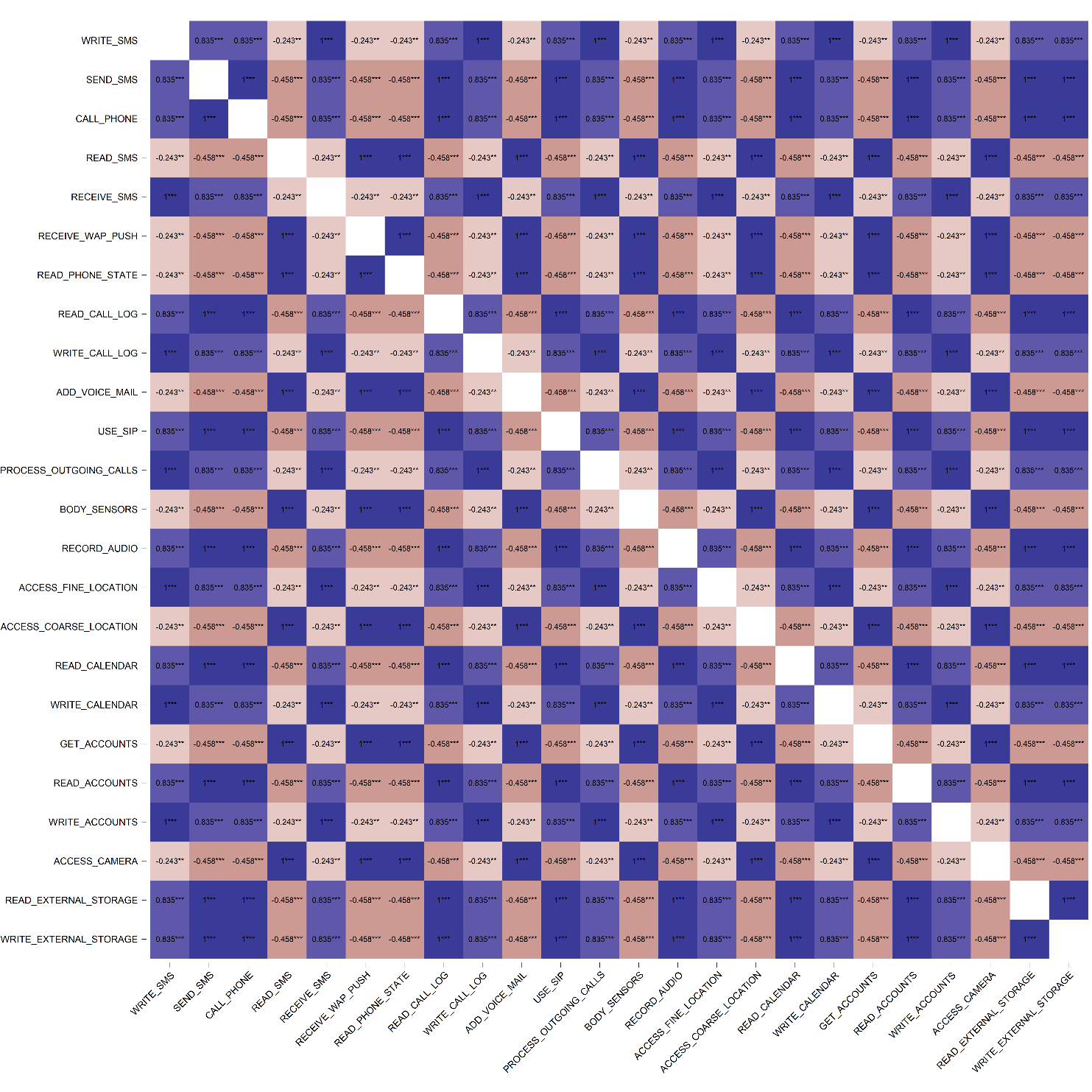 Pearson’s r correlation heatmap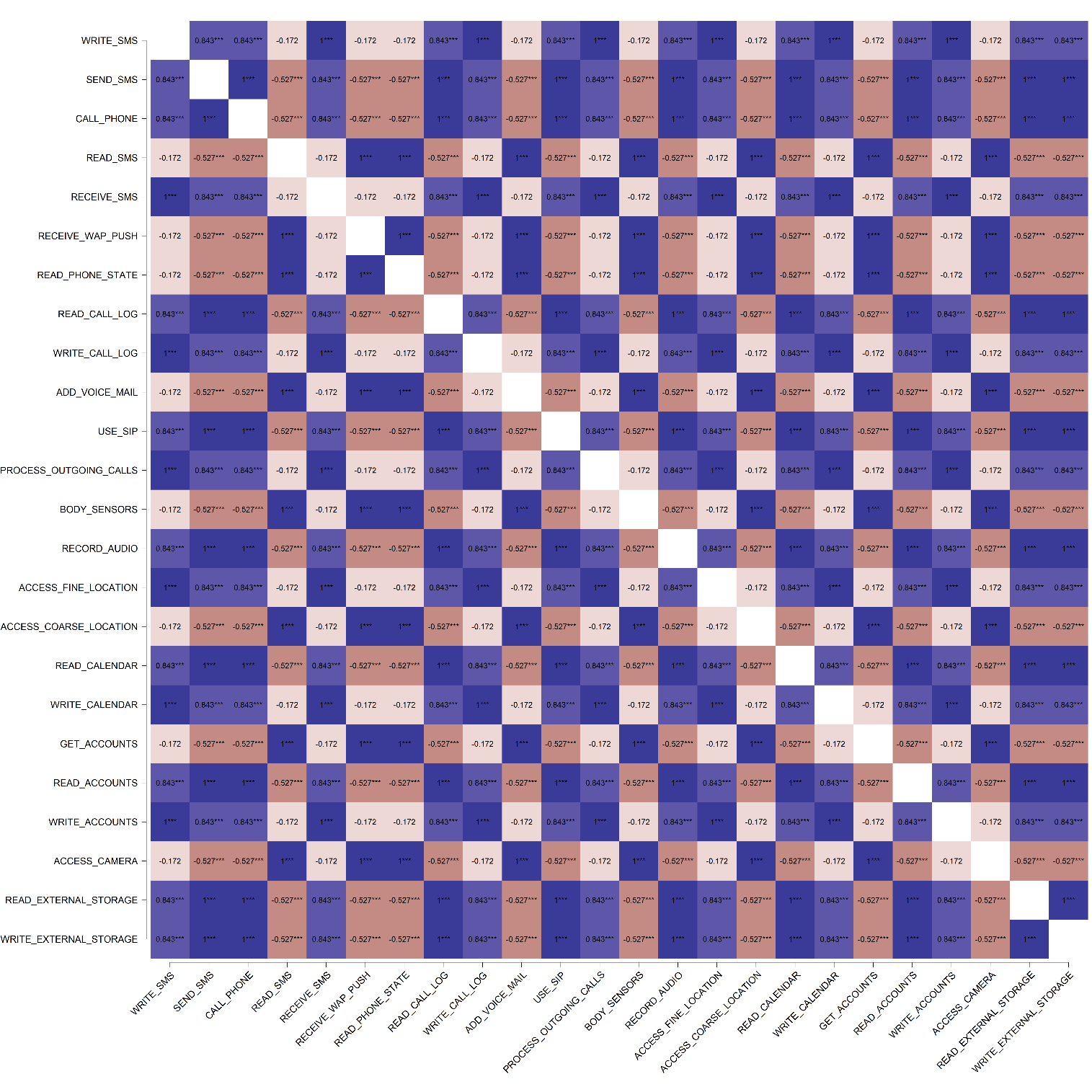 Kendall’s tau-b correlation heatmap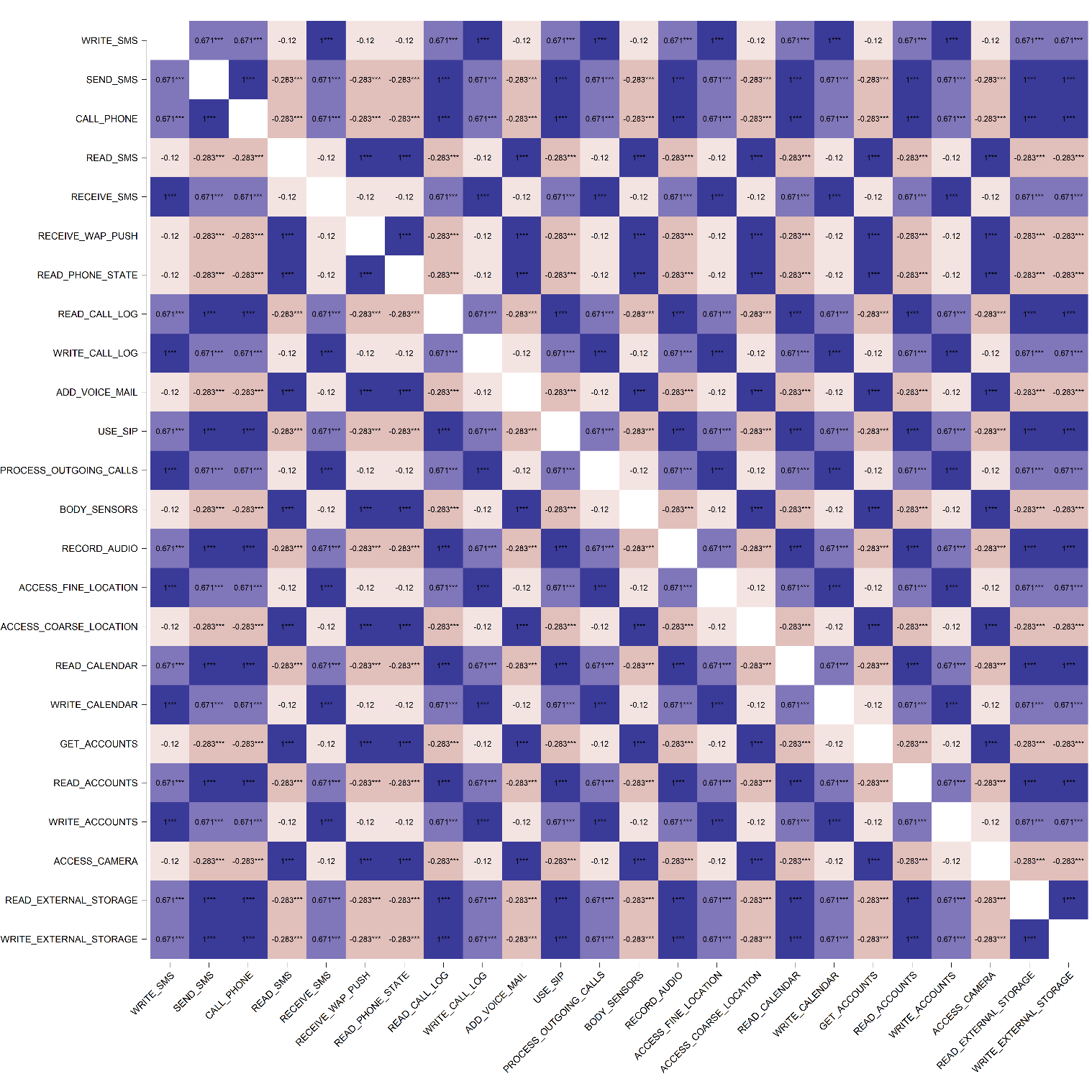 n n Pearson's r Pearson's r p p VS-MPR† VS-MPR† WRITE_SMS - SEND_SMS 112 0.843 *** < .001 2.296e +28 WRITE_SMS - CALL_PHONE 112 0.843 *** < .001 2.296e +28 WRITE_SMS - READ_SMS 112 -0.172 0.069 1.987 WRITE_SMS - RECEIVE_SMS 112 1.000 *** < .001 ∞ WRITE_SMS - RECEIVE_WAP_PUSH 112 -0.172 0.069 1.987 WRITE_SMS - READ_PHONE_STATE 112 -0.172 0.069 1.987 WRITE_SMS - READ_CALL_LOG 112 0.843 *** < .001 2.296e +28 WRITE_SMS - WRITE_CALL_LOG 112 1.000 *** < .001 ∞ WRITE_SMS - ADD_VOICE_MAIL 112 -0.172 0.069 1.987 WRITE_SMS - USE_SIP 112 0.843 *** < .001 2.296e +28 WRITE_SMS - PROCESS_OUTGOING_CALLS 112 1.000 *** < .001 ∞ WRITE_SMS - BODY_SENSORS 112 -0.172 0.069 1.987 WRITE_SMS - RECORD_AUDIO 112 0.843 *** < .001 2.296e +28 WRITE_SMS - ACCESS_FINE_LOCATION 112 1.000 *** < .001 ∞ WRITE_SMS - ACCESS_COARSE_LOCATION 112 -0.172 0.069 1.987 WRITE_SMS - READ_CALENDAR 112 0.843 *** < .001 2.296e +28 WRITE_SMS - WRITE_CALENDAR 112 1.000 *** < .001 ∞ WRITE_SMS - GET_ACCOUNTS 112 -0.172 0.069 1.987 WRITE_SMS - READ_ACCOUNTS 112 0.843 *** < .001 2.296e +28 WRITE_SMS - WRITE_ACCOUNTS 112 1.000 *** < .001 ∞ WRITE_SMS - ACCESS_CAMERA 112 -0.172 0.069 1.987 WRITE_SMS - READ_EXTERNAL_STORAGE 112 0.843 *** < .001 2.296e +28 WRITE_SMS - WRITE_EXTERNAL_STORAGE 112 0.843 *** < .001 2.296e +28 SEND_SMS - CALL_PHONE 112 1.000 *** < .001 ∞ SEND_SMS - READ_SMS 112 -0.527 *** < .001 7.649e  +6 SEND_SMS - RECEIVE_SMS 112 0.843 *** < .001 2.296e +28 SEND_SMS - RECEIVE_WAP_PUSH 112 -0.527 *** < .001 7.649e  +6 SEND_SMS - READ_PHONE_STATE 112 -0.527 *** < .001 7.649e  +6 SEND_SMS - READ_CALL_LOG 112 1.000 *** < .001 ∞ SEND_SMS - WRITE_CALL_LOG 112 0.843 *** < .001 2.296e +28 SEND_SMS - ADD_VOICE_MAIL 112 -0.527 *** < .001 7.649e  +6 SEND_SMS - USE_SIP 112 1.000 *** < .001 ∞ SEND_SMS - PROCESS_OUTGOING_CALLS 112 0.843 *** < .001 2.296e +28 SEND_SMS - BODY_SENSORS 112 -0.527 *** < .001 7.649e  +6 SEND_SMS - RECORD_AUDIO 112 1.000 *** < .001 ∞ SEND_SMS - ACCESS_FINE_LOCATION 112 0.843 *** < .001 2.296e +28 SEND_SMS - ACCESS_COARSE_LOCATION 112 -0.527 *** < .001 7.649e  +6 SEND_SMS - READ_CALENDAR 112 1.000 *** < .001 ∞ SEND_SMS - WRITE_CALENDAR 112 0.843 *** < .001 2.296e +28 SEND_SMS - GET_ACCOUNTS 112 -0.527 *** < .001 7.649e  +6 SEND_SMS - READ_ACCOUNTS 112 1.000 *** < .001 ∞ SEND_SMS - WRITE_ACCOUNTS 112 0.843 *** < .001 2.296e +28 SEND_SMS - ACCESS_CAMERA 112 -0.527 *** < .001 7.649e  +6 SEND_SMS - READ_EXTERNAL_STORAGE 112 1.000 *** < .001 ∞ SEND_SMS - WRITE_EXTERNAL_STORAGE 112 1.000 *** < .001 ∞ CALL_PHONE - READ_SMS 112 -0.527 *** < .001 7.649e  +6 CALL_PHONE - RECEIVE_SMS 112 0.843 *** < .001 2.296e +28 CALL_PHONE - RECEIVE_WAP_PUSH 112 -0.527 *** < .001 7.649e  +6 CALL_PHONE - READ_PHONE_STATE 112 -0.527 *** < .001 7.649e  +6 CALL_PHONE - READ_CALL_LOG 112 1.000 *** < .001 ∞ CALL_PHONE - WRITE_CALL_LOG 112 0.843 *** < .001 2.296e +28 CALL_PHONE - ADD_VOICE_MAIL 112 -0.527 *** < .001 7.649e  +6 CALL_PHONE - USE_SIP 112 1.000 *** < .001 ∞ CALL_PHONE - PROCESS_OUTGOING_CALLS 112 0.843 *** < .001 2.296e +28 CALL_PHONE - BODY_SENSORS 112 -0.527 *** < .001 7.649e  +6 CALL_PHONE - RECORD_AUDIO 112 1.000 *** < .001 ∞ CALL_PHONE - ACCESS_FINE_LOCATION 112 0.843 *** < .001 2.296e +28 CALL_PHONE - ACCESS_COARSE_LOCATION 112 -0.527 *** < .001 7.649e  +6 CALL_PHONE - READ_CALENDAR 112 1.000 *** < .001 ∞ CALL_PHONE - WRITE_CALENDAR 112 0.843 *** < .001 2.296e +28 CALL_PHONE - GET_ACCOUNTS 112 -0.527 *** < .001 7.649e  +6 CALL_PHONE - READ_ACCOUNTS 112 1.000 *** < .001 ∞ CALL_PHONE - WRITE_ACCOUNTS 112 0.843 *** < .001 2.296e +28 CALL_PHONE - ACCESS_CAMERA 112 -0.527 *** < .001 7.649e  +6 CALL_PHONE - READ_EXTERNAL_STORAGE 112 1.000 *** < .001 ∞ CALL_PHONE - WRITE_EXTERNAL_STORAGE 112 1.000 *** < .001 ∞ READ_SMS - RECEIVE_SMS 112 -0.172 0.069 1.987 READ_SMS - RECEIVE_WAP_PUSH 112 1.000 *** < .001 ∞ READ_SMS - READ_PHONE_STATE 112 1.000 *** < .001 ∞ READ_SMS - READ_CALL_LOG 112 -0.527 *** < .001 7.649e  +6 READ_SMS - WRITE_CALL_LOG 112 -0.172 0.069 1.987 READ_SMS - ADD_VOICE_MAIL 112 1.000 *** < .001 ∞ READ_SMS - USE_SIP 112 -0.527 *** < .001 7.649e  +6 READ_SMS - PROCESS_OUTGOING_CALLS 112 -0.172 0.069 1.987 READ_SMS - BODY_SENSORS 112 1.000 *** < .001 ∞ READ_SMS - RECORD_AUDIO 112 -0.527 *** < .001 7.649e  +6 READ_SMS - ACCESS_FINE_LOCATION 112 -0.172 0.069 1.987 READ_SMS - ACCESS_COARSE_LOCATION 112 1.000 *** < .001 ∞ READ_SMS - READ_CALENDAR 112 -0.527 *** < .001 7.649e  +6 READ_SMS - WRITE_CALENDAR 112 -0.172 0.069 1.987 READ_SMS - GET_ACCOUNTS 112 1.000 *** < .001 ∞ READ_SMS - READ_ACCOUNTS 112 -0.527 *** < .001 7.649e  +6 READ_SMS - WRITE_ACCOUNTS 112 -0.172 0.069 1.987 READ_SMS - ACCESS_CAMERA 112 1.000 *** < .001 ∞ READ_SMS - READ_EXTERNAL_STORAGE 112 -0.527 *** < .001 7.649e  +6 READ_SMS - WRITE_EXTERNAL_STORAGE 112 -0.527 *** < .001 7.649e  +6 RECEIVE_SMS - RECEIVE_WAP_PUSH 112 -0.172 0.069 1.987 RECEIVE_SMS - READ_PHONE_STATE 112 -0.172 0.069 1.987 RECEIVE_SMS - READ_CALL_LOG 112 0.843 *** < .001 2.296e +28 RECEIVE_SMS - WRITE_CALL_LOG 112 1.000 *** < .001 ∞ RECEIVE_SMS - ADD_VOICE_MAIL 112 -0.172 0.069 1.987 RECEIVE_SMS - USE_SIP 112 0.843 *** < .001 2.296e +28 RECEIVE_SMS - PROCESS_OUTGOING_CALLS 112 1.000 *** < .001 ∞ RECEIVE_SMS - BODY_SENSORS 112 -0.172 0.069 1.987 RECEIVE_SMS - RECORD_AUDIO 112 0.843 *** < .001 2.296e +28 RECEIVE_SMS - ACCESS_FINE_LOCATION 112 1.000 *** < .001 ∞ RECEIVE_SMS - ACCESS_COARSE_LOCATION 112 -0.172 0.069 1.987 RECEIVE_SMS - READ_CALENDAR 112 0.843 *** < .001 2.296e +28 RECEIVE_SMS - WRITE_CALENDAR 112 1.000 *** < .001 ∞ RECEIVE_SMS - GET_ACCOUNTS 112 -0.172 0.069 1.987 RECEIVE_SMS - READ_ACCOUNTS 112 0.843 *** < .001 2.296e +28 RECEIVE_SMS - WRITE_ACCOUNTS 112 1.000 *** < .001 ∞ RECEIVE_SMS - ACCESS_CAMERA 112 -0.172 0.069 1.987 RECEIVE_SMS - READ_EXTERNAL_STORAGE 112 0.843 *** < .001 2.296e +28 RECEIVE_SMS - WRITE_EXTERNAL_STORAGE 112 0.843 *** < .001 2.296e +28 RECEIVE_WAP_PUSH - READ_PHONE_STATE 112 1.000 *** < .001 ∞ RECEIVE_WAP_PUSH - READ_CALL_LOG 112 -0.527 *** < .001 7.649e  +6 RECEIVE_WAP_PUSH - WRITE_CALL_LOG 112 -0.172 0.069 1.987 RECEIVE_WAP_PUSH - ADD_VOICE_MAIL 112 1.000 *** < .001 ∞ RECEIVE_WAP_PUSH - USE_SIP 112 -0.527 *** < .001 7.649e  +6 RECEIVE_WAP_PUSH - PROCESS_OUTGOING_CALLS 112 -0.172 0.069 1.987 RECEIVE_WAP_PUSH - BODY_SENSORS 112 1.000 *** < .001 ∞ RECEIVE_WAP_PUSH - RECORD_AUDIO 112 -0.527 *** < .001 7.649e  +6 RECEIVE_WAP_PUSH - ACCESS_FINE_LOCATION 112 -0.172 0.069 1.987 RECEIVE_WAP_PUSH - ACCESS_COARSE_LOCATION 112 1.000 *** < .001 ∞ RECEIVE_WAP_PUSH - READ_CALENDAR 112 -0.527 *** < .001 7.649e  +6 RECEIVE_WAP_PUSH - WRITE_CALENDAR 112 -0.172 0.069 1.987 RECEIVE_WAP_PUSH - GET_ACCOUNTS 112 1.000 *** < .001 ∞ RECEIVE_WAP_PUSH - READ_ACCOUNTS 112 -0.527 *** < .001 7.649e  +6 RECEIVE_WAP_PUSH - WRITE_ACCOUNTS 112 -0.172 0.069 1.987 RECEIVE_WAP_PUSH - ACCESS_CAMERA 112 1.000 *** < .001 ∞ RECEIVE_WAP_PUSH - READ_EXTERNAL_STORAGE 112 -0.527 *** < .001 7.649e  +6 RECEIVE_WAP_PUSH - WRITE_EXTERNAL_STORAGE 112 -0.527 *** < .001 7.649e  +6 READ_PHONE_STATE - READ_CALL_LOG 112 -0.527 *** < .001 7.649e  +6 READ_PHONE_STATE - WRITE_CALL_LOG 112 -0.172 0.069 1.987 READ_PHONE_STATE - ADD_VOICE_MAIL 112 1.000 *** < .001 ∞ READ_PHONE_STATE - USE_SIP 112 -0.527 *** < .001 7.649e  +6 READ_PHONE_STATE - PROCESS_OUTGOING_CALLS 112 -0.172 0.069 1.987 READ_PHONE_STATE - BODY_SENSORS 112 1.000 *** < .001 ∞ READ_PHONE_STATE - RECORD_AUDIO 112 -0.527 *** < .001 7.649e  +6 READ_PHONE_STATE - ACCESS_FINE_LOCATION 112 -0.172 0.069 1.987 READ_PHONE_STATE - ACCESS_COARSE_LOCATION 112 1.000 *** < .001 ∞ READ_PHONE_STATE - READ_CALENDAR 112 -0.527 *** < .001 7.649e  +6 READ_PHONE_STATE - WRITE_CALENDAR 112 -0.172 0.069 1.987 READ_PHONE_STATE - GET_ACCOUNTS 112 1.000 *** < .001 ∞ READ_PHONE_STATE - READ_ACCOUNTS 112 -0.527 *** < .001 7.649e  +6 READ_PHONE_STATE - WRITE_ACCOUNTS 112 -0.172 0.069 1.987 READ_PHONE_STATE - ACCESS_CAMERA 112 1.000 *** < .001 ∞ READ_PHONE_STATE - READ_EXTERNAL_STORAGE 112 -0.527 *** < .001 7.649e  +6 READ_PHONE_STATE - WRITE_EXTERNAL_STORAGE 112 -0.527 *** < .001 7.649e  +6 READ_CALL_LOG - WRITE_CALL_LOG 112 0.843 *** < .001 2.296e +28 READ_CALL_LOG - ADD_VOICE_MAIL 112 -0.527 *** < .001 7.649e  +6 READ_CALL_LOG - USE_SIP 112 1.000 *** < .001 ∞ READ_CALL_LOG - PROCESS_OUTGOING_CALLS 112 0.843 *** < .001 2.296e +28 READ_CALL_LOG - BODY_SENSORS 112 -0.527 *** < .001 7.649e  +6 READ_CALL_LOG - RECORD_AUDIO 112 1.000 *** < .001 ∞ READ_CALL_LOG - ACCESS_FINE_LOCATION 112 0.843 *** < .001 2.296e +28 READ_CALL_LOG - ACCESS_COARSE_LOCATION 112 -0.527 *** < .001 7.649e  +6 READ_CALL_LOG - READ_CALENDAR 112 1.000 *** < .001 ∞ READ_CALL_LOG - WRITE_CALENDAR 112 0.843 *** < .001 2.296e +28 READ_CALL_LOG - GET_ACCOUNTS 112 -0.527 *** < .001 7.649e  +6 READ_CALL_LOG - READ_ACCOUNTS 112 1.000 *** < .001 ∞ READ_CALL_LOG - WRITE_ACCOUNTS 112 0.843 *** < .001 2.296e +28 READ_CALL_LOG - ACCESS_CAMERA 112 -0.527 *** < .001 7.649e  +6 READ_CALL_LOG - READ_EXTERNAL_STORAGE 112 1.000 *** < .001 ∞ READ_CALL_LOG - WRITE_EXTERNAL_STORAGE 112 1.000 *** < .001 ∞ WRITE_CALL_LOG - ADD_VOICE_MAIL 112 -0.172 0.069 1.987 WRITE_CALL_LOG - USE_SIP 112 0.843 *** < .001 2.296e +28 WRITE_CALL_LOG - PROCESS_OUTGOING_CALLS 112 1.000 *** < .001 ∞ WRITE_CALL_LOG - BODY_SENSORS 112 -0.172 0.069 1.987 WRITE_CALL_LOG - RECORD_AUDIO 112 0.843 *** < .001 2.296e +28 WRITE_CALL_LOG - ACCESS_FINE_LOCATION 112 1.000 *** < .001 ∞ WRITE_CALL_LOG - ACCESS_COARSE_LOCATION 112 -0.172 0.069 1.987 WRITE_CALL_LOG - READ_CALENDAR 112 0.843 *** < .001 2.296e +28 WRITE_CALL_LOG - WRITE_CALENDAR 112 1.000 *** < .001 ∞ WRITE_CALL_LOG - GET_ACCOUNTS 112 -0.172 0.069 1.987 WRITE_CALL_LOG - READ_ACCOUNTS 112 0.843 *** < .001 2.296e +28 WRITE_CALL_LOG - WRITE_ACCOUNTS 112 1.000 *** < .001 ∞ WRITE_CALL_LOG - ACCESS_CAMERA 112 -0.172 0.069 1.987 WRITE_CALL_LOG - READ_EXTERNAL_STORAGE 112 0.843 *** < .001 2.296e +28 WRITE_CALL_LOG - WRITE_EXTERNAL_STORAGE 112 0.843 *** < .001 2.296e +28 ADD_VOICE_MAIL - USE_SIP 112 -0.527 *** < .001 7.649e  +6 ADD_VOICE_MAIL - PROCESS_OUTGOING_CALLS 112 -0.172 0.069 1.987 ADD_VOICE_MAIL - BODY_SENSORS 112 1.000 *** < .001 ∞ ADD_VOICE_MAIL - RECORD_AUDIO 112 -0.527 *** < .001 7.649e  +6 ADD_VOICE_MAIL - ACCESS_FINE_LOCATION 112 -0.172 0.069 1.987 ADD_VOICE_MAIL - ACCESS_COARSE_LOCATION 112 1.000 *** < .001 ∞ ADD_VOICE_MAIL - READ_CALENDAR 112 -0.527 *** < .001 7.649e  +6 ADD_VOICE_MAIL - WRITE_CALENDAR 112 -0.172 0.069 1.987 ADD_VOICE_MAIL - GET_ACCOUNTS 112 1.000 *** < .001 ∞ ADD_VOICE_MAIL - READ_ACCOUNTS 112 -0.527 *** < .001 7.649e  +6 ADD_VOICE_MAIL - WRITE_ACCOUNTS 112 -0.172 0.069 1.987 ADD_VOICE_MAIL - ACCESS_CAMERA 112 1.000 *** < .001 ∞ ADD_VOICE_MAIL - READ_EXTERNAL_STORAGE 112 -0.527 *** < .001 7.649e  +6 ADD_VOICE_MAIL - WRITE_EXTERNAL_STORAGE 112 -0.527 *** < .001 7.649e  +6 USE_SIP - PROCESS_OUTGOING_CALLS 112 0.843 *** < .001 2.296e +28 USE_SIP - BODY_SENSORS 112 -0.527 *** < .001 7.649e  +6 USE_SIP - RECORD_AUDIO 112 1.000 *** < .001 ∞ USE_SIP - ACCESS_FINE_LOCATION 112 0.843 *** < .001 2.296e +28 USE_SIP - ACCESS_COARSE_LOCATION 112 -0.527 *** < .001 7.649e  +6 USE_SIP - READ_CALENDAR 112 1.000 *** < .001 ∞ USE_SIP - WRITE_CALENDAR 112 0.843 *** < .001 2.296e +28 USE_SIP - GET_ACCOUNTS 112 -0.527 *** < .001 7.649e  +6 USE_SIP - READ_ACCOUNTS 112 1.000 *** < .001 ∞ USE_SIP - WRITE_ACCOUNTS 112 0.843 *** < .001 2.296e +28 USE_SIP - ACCESS_CAMERA 112 -0.527 *** < .001 7.649e  +6 USE_SIP - READ_EXTERNAL_STORAGE 112 1.000 *** < .001 ∞ USE_SIP - WRITE_EXTERNAL_STORAGE 112 1.000 *** < .001 ∞ PROCESS_OUTGOING_CALLS - BODY_SENSORS 112 -0.172 0.069 1.987 PROCESS_OUTGOING_CALLS - RECORD_AUDIO 112 0.843 *** < .001 2.296e +28 PROCESS_OUTGOING_CALLS - ACCESS_FINE_LOCATION 112 1.000 *** < .001 ∞ PROCESS_OUTGOING_CALLS - ACCESS_COARSE_LOCATION 112 -0.172 0.069 1.987 PROCESS_OUTGOING_CALLS - READ_CALENDAR 112 0.843 *** < .001 2.296e +28 PROCESS_OUTGOING_CALLS - WRITE_CALENDAR 112 1.000 *** < .001 ∞ PROCESS_OUTGOING_CALLS - GET_ACCOUNTS 112 -0.172 0.069 1.987 PROCESS_OUTGOING_CALLS - READ_ACCOUNTS 112 0.843 *** < .001 2.296e +28 PROCESS_OUTGOING_CALLS - WRITE_ACCOUNTS 112 1.000 *** < .001 ∞ PROCESS_OUTGOING_CALLS - ACCESS_CAMERA 112 -0.172 0.069 1.987 PROCESS_OUTGOING_CALLS - READ_EXTERNAL_STORAGE 112 0.843 *** < .001 2.296e +28 PROCESS_OUTGOING_CALLS - WRITE_EXTERNAL_STORAGE 112 0.843 *** < .001 2.296e +28 BODY_SENSORS - RECORD_AUDIO 112 -0.527 *** < .001 7.649e  +6 BODY_SENSORS - ACCESS_FINE_LOCATION 112 -0.172 0.069 1.987 BODY_SENSORS - ACCESS_COARSE_LOCATION 112 1.000 *** < .001 ∞ BODY_SENSORS - READ_CALENDAR 112 -0.527 *** < .001 7.649e  +6 BODY_SENSORS - WRITE_CALENDAR 112 -0.172 0.069 1.987 BODY_SENSORS - GET_ACCOUNTS 112 1.000 *** < .001 ∞ BODY_SENSORS - READ_ACCOUNTS 112 -0.527 *** < .001 7.649e  +6 BODY_SENSORS - WRITE_ACCOUNTS 112 -0.172 0.069 1.987 BODY_SENSORS - ACCESS_CAMERA 112 1.000 *** < .001 ∞ BODY_SENSORS - READ_EXTERNAL_STORAGE 112 -0.527 *** < .001 7.649e  +6 BODY_SENSORS - WRITE_EXTERNAL_STORAGE 112 -0.527 *** < .001 7.649e  +6 RECORD_AUDIO - ACCESS_FINE_LOCATION 112 0.843 *** < .001 2.296e +28 RECORD_AUDIO - ACCESS_COARSE_LOCATION 112 -0.527 *** < .001 7.649e  +6 RECORD_AUDIO - READ_CALENDAR 112 1.000 *** < .001 ∞ RECORD_AUDIO - WRITE_CALENDAR 112 0.843 *** < .001 2.296e +28 RECORD_AUDIO - GET_ACCOUNTS 112 -0.527 *** < .001 7.649e  +6 RECORD_AUDIO - READ_ACCOUNTS 112 1.000 *** < .001 ∞ RECORD_AUDIO - WRITE_ACCOUNTS 112 0.843 *** < .001 2.296e +28 RECORD_AUDIO - ACCESS_CAMERA 112 -0.527 *** < .001 7.649e  +6 RECORD_AUDIO - READ_EXTERNAL_STORAGE 112 1.000 *** < .001 ∞ RECORD_AUDIO - WRITE_EXTERNAL_STORAGE 112 1.000 *** < .001 ∞ ACCESS_FINE_LOCATION - ACCESS_COARSE_LOCATION 112 -0.172 0.069 1.987 ACCESS_FINE_LOCATION - READ_CALENDAR 112 0.843 *** < .001 2.296e +28 ACCESS_FINE_LOCATION - WRITE_CALENDAR 112 1.000 *** < .001 ∞ ACCESS_FINE_LOCATION - GET_ACCOUNTS 112 -0.172 0.069 1.987 ACCESS_FINE_LOCATION - READ_ACCOUNTS 112 0.843 *** < .001 2.296e +28 ACCESS_FINE_LOCATION - WRITE_ACCOUNTS 112 1.000 *** < .001 ∞ ACCESS_FINE_LOCATION - ACCESS_CAMERA 112 -0.172 0.069 1.987 ACCESS_FINE_LOCATION - READ_EXTERNAL_STORAGE 112 0.843 *** < .001 2.296e +28 ACCESS_FINE_LOCATION - WRITE_EXTERNAL_STORAGE 112 0.843 *** < .001 2.296e +28 ACCESS_COARSE_LOCATION - READ_CALENDAR 112 -0.527 *** < .001 7.649e  +6 ACCESS_COARSE_LOCATION - WRITE_CALENDAR 112 -0.172 0.069 1.987 ACCESS_COARSE_LOCATION - GET_ACCOUNTS 112 1.000 *** < .001 ∞ ACCESS_COARSE_LOCATION - READ_ACCOUNTS 112 -0.527 *** < .001 7.649e  +6 ACCESS_COARSE_LOCATION - WRITE_ACCOUNTS 112 -0.172 0.069 1.987 ACCESS_COARSE_LOCATION - ACCESS_CAMERA 112 1.000 *** < .001 ∞ ACCESS_COARSE_LOCATION - READ_EXTERNAL_STORAGE 112 -0.527 *** < .001 7.649e  +6 ACCESS_COARSE_LOCATION - WRITE_EXTERNAL_STORAGE 112 -0.527 *** < .001 7.649e  +6 READ_CALENDAR - WRITE_CALENDAR 112 0.843 *** < .001 2.296e +28 READ_CALENDAR - GET_ACCOUNTS 112 -0.527 *** < .001 7.649e  +6 READ_CALENDAR - READ_ACCOUNTS 112 1.000 *** < .001 ∞ READ_CALENDAR - WRITE_ACCOUNTS 112 0.843 *** < .001 2.296e +28 READ_CALENDAR - ACCESS_CAMERA 112 -0.527 *** < .001 7.649e  +6 READ_CALENDAR - READ_EXTERNAL_STORAGE 112 1.000 *** < .001 ∞ READ_CALENDAR - WRITE_EXTERNAL_STORAGE 112 1.000 *** < .001 ∞ WRITE_CALENDAR - GET_ACCOUNTS 112 -0.172 0.069 1.987 WRITE_CALENDAR - READ_ACCOUNTS 112 0.843 *** < .001 2.296e +28 WRITE_CALENDAR - WRITE_ACCOUNTS 112 1.000 *** < .001 ∞ WRITE_CALENDAR - ACCESS_CAMERA 112 -0.172 0.069 1.987 WRITE_CALENDAR - READ_EXTERNAL_STORAGE 112 0.843 *** < .001 2.296e +28 WRITE_CALENDAR - WRITE_EXTERNAL_STORAGE 112 0.843 *** < .001 2.296e +28 GET_ACCOUNTS - READ_ACCOUNTS 112 -0.527 *** < .001 7.649e  +6 GET_ACCOUNTS - WRITE_ACCOUNTS 112 -0.172 0.069 1.987 GET_ACCOUNTS - ACCESS_CAMERA 112 1.000 *** < .001 ∞ GET_ACCOUNTS - READ_EXTERNAL_STORAGE 112 -0.527 *** < .001 7.649e  +6 GET_ACCOUNTS - WRITE_EXTERNAL_STORAGE 112 -0.527 *** < .001 7.649e  +6 READ_ACCOUNTS - WRITE_ACCOUNTS 112 0.843 *** < .001 2.296e +28 READ_ACCOUNTS - ACCESS_CAMERA 112 -0.527 *** < .001 7.649e  +6 READ_ACCOUNTS - READ_EXTERNAL_STORAGE 112 1.000 *** < .001 ∞ READ_ACCOUNTS - WRITE_EXTERNAL_STORAGE 112 1.000 *** < .001 ∞ WRITE_ACCOUNTS - ACCESS_CAMERA 112 -0.172 0.069 1.987 WRITE_ACCOUNTS - READ_EXTERNAL_STORAGE 112 0.843 *** < .001 2.296e +28 WRITE_ACCOUNTS - WRITE_EXTERNAL_STORAGE 112 0.843 *** < .001 2.296e +28 ACCESS_CAMERA - READ_EXTERNAL_STORAGE 112 -0.527 *** < .001 7.649e  +6 ACCESS_CAMERA - WRITE_EXTERNAL_STORAGE 112 -0.527 *** < .001 7.649e  +6 READ_EXTERNAL_STORAGE - WRITE_EXTERNAL_STORAGE 112 1.000 *** < .001 ∞ * p < .05, ** p < .01, *** p < .001 * p < .05, ** p < .01, *** p < .001 * p < .05, ** p < .01, *** p < .001 * p < .05, ** p < .01, *** p < .001 * p < .05, ** p < .01, *** p < .001 * p < .05, ** p < .01, *** p < .001 * p < .05, ** p < .01, *** p < .001 * p < .05, ** p < .01, *** p < .001 * p < .05, ** p < .01, *** p < .001 * p < .05, ** p < .01, *** p < .001 * p < .05, ** p < .01, *** p < .001 * p < .05, ** p < .01, *** p < .001 * p < .05, ** p < .01, *** p < .001 * p < .05, ** p < .01, *** p < .001 † Vovk-Sellke Maximum p -Ratio: Based on the p -value, the maximum possible odds in favor of H₁ over H₀ equals 1/(-e p log( p )) for p ≤ .37. † Vovk-Sellke Maximum p -Ratio: Based on the p -value, the maximum possible odds in favor of H₁ over H₀ equals 1/(-e p log( p )) for p ≤ .37. † Vovk-Sellke Maximum p -Ratio: Based on the p -value, the maximum possible odds in favor of H₁ over H₀ equals 1/(-e p log( p )) for p ≤ .37. † Vovk-Sellke Maximum p -Ratio: Based on the p -value, the maximum possible odds in favor of H₁ over H₀ equals 1/(-e p log( p )) for p ≤ .37. † Vovk-Sellke Maximum p -Ratio: Based on the p -value, the maximum possible odds in favor of H₁ over H₀ equals 1/(-e p log( p )) for p ≤ .37. † Vovk-Sellke Maximum p -Ratio: Based on the p -value, the maximum possible odds in favor of H₁ over H₀ equals 1/(-e p log( p )) for p ≤ .37. † Vovk-Sellke Maximum p -Ratio: Based on the p -value, the maximum possible odds in favor of H₁ over H₀ equals 1/(-e p log( p )) for p ≤ .37. † Vovk-Sellke Maximum p -Ratio: Based on the p -value, the maximum possible odds in favor of H₁ over H₀ equals 1/(-e p log( p )) for p ≤ .37. † Vovk-Sellke Maximum p -Ratio: Based on the p -value, the maximum possible odds in favor of H₁ over H₀ equals 1/(-e p log( p )) for p ≤ .37. † Vovk-Sellke Maximum p -Ratio: Based on the p -value, the maximum possible odds in favor of H₁ over H₀ equals 1/(-e p log( p )) for p ≤ .37. † Vovk-Sellke Maximum p -Ratio: Based on the p -value, the maximum possible odds in favor of H₁ over H₀ equals 1/(-e p log( p )) for p ≤ .37. † Vovk-Sellke Maximum p -Ratio: Based on the p -value, the maximum possible odds in favor of H₁ over H₀ equals 1/(-e p log( p )) for p ≤ .37. † Vovk-Sellke Maximum p -Ratio: Based on the p -value, the maximum possible odds in favor of H₁ over H₀ equals 1/(-e p log( p )) for p ≤ .37. † Vovk-Sellke Maximum p -Ratio: Based on the p -value, the maximum possible odds in favor of H₁ over H₀ equals 1/(-e p log( p )) for p ≤ .37. n n Spearman's rho Spearman's rho p p VS-MPR† WRITE_SMS - SEND_SMS 112 0.835 *** < .001 1.845e +27 WRITE_SMS - CALL_PHONE 112 0.835 *** < .001 1.845e +27 WRITE_SMS - READ_SMS 112 -0.243 ** 0.010 8.094 WRITE_SMS - RECEIVE_SMS 112 1.000 *** < .001 ∞ WRITE_SMS - RECEIVE_WAP_PUSH 112 -0.243 ** 0.010 8.094 WRITE_SMS - READ_PHONE_STATE 112 -0.243 ** 0.010 8.094 WRITE_SMS - READ_CALL_LOG 112 0.835 *** < .001 1.845e +27 WRITE_SMS - WRITE_CALL_LOG 112 1.000 *** < .001 ∞ WRITE_SMS - ADD_VOICE_MAIL 112 -0.243 ** 0.010 8.094 WRITE_SMS - USE_SIP 112 0.835 *** < .001 1.845e +27 WRITE_SMS - PROCESS_OUTGOING_CALLS 112 1.000 *** < .001 ∞ WRITE_SMS - BODY_SENSORS 112 -0.243 ** 0.010 8.094 WRITE_SMS - RECORD_AUDIO 112 0.835 *** < .001 1.845e +27 WRITE_SMS - ACCESS_FINE_LOCATION 112 1.000 *** < .001 ∞ WRITE_SMS - ACCESS_COARSE_LOCATION 112 -0.243 ** 0.010 8.094 WRITE_SMS - READ_CALENDAR 112 0.835 *** < .001 1.845e +27 WRITE_SMS - WRITE_CALENDAR 112 1.000 *** < .001 ∞ WRITE_SMS - GET_ACCOUNTS 112 -0.243 ** 0.010 8.094 WRITE_SMS - READ_ACCOUNTS 112 0.835 *** < .001 1.845e +27 WRITE_SMS - WRITE_ACCOUNTS 112 1.000 *** < .001 ∞ WRITE_SMS - ACCESS_CAMERA 112 -0.243 ** 0.010 8.094 WRITE_SMS - READ_EXTERNAL_STORAGE 112 0.835 *** < .001 1.845e +27 WRITE_SMS - WRITE_EXTERNAL_STORAGE 112 0.835 *** < .001 1.845e +27 SEND_SMS - CALL_PHONE 112 1.000 *** < .001 ∞ SEND_SMS - READ_SMS 112 -0.458 *** < .001 66131.320 SEND_SMS - RECEIVE_SMS 112 0.835 *** < .001 1.845e +27 SEND_SMS - RECEIVE_WAP_PUSH 112 -0.458 *** < .001 66131.320 SEND_SMS - READ_PHONE_STATE 112 -0.458 *** < .001 66131.320 SEND_SMS - READ_CALL_LOG 112 1.000 *** < .001 ∞ SEND_SMS - WRITE_CALL_LOG 112 0.835 *** < .001 1.845e +27 SEND_SMS - ADD_VOICE_MAIL 112 -0.458 *** < .001 66131.320 SEND_SMS - USE_SIP 112 1.000 *** < .001 ∞ SEND_SMS - PROCESS_OUTGOING_CALLS 112 0.835 *** < .001 1.845e +27 SEND_SMS - BODY_SENSORS 112 -0.458 *** < .001 66131.320 SEND_SMS - RECORD_AUDIO 112 1.000 *** < .001 ∞ SEND_SMS - ACCESS_FINE_LOCATION 112 0.835 *** < .001 1.845e +27 SEND_SMS - ACCESS_COARSE_LOCATION 112 -0.458 *** < .001 66131.320 SEND_SMS - READ_CALENDAR 112 1.000 *** < .001 ∞ SEND_SMS - WRITE_CALENDAR 112 0.835 *** < .001 1.845e +27 SEND_SMS - GET_ACCOUNTS 112 -0.458 *** < .001 66131.320 SEND_SMS - READ_ACCOUNTS 112 1.000 *** < .001 ∞ SEND_SMS - WRITE_ACCOUNTS 112 0.835 *** < .001 1.845e +27 SEND_SMS - ACCESS_CAMERA 112 -0.458 *** < .001 66131.320 SEND_SMS - READ_EXTERNAL_STORAGE 112 1.000 *** < .001 ∞ SEND_SMS - WRITE_EXTERNAL_STORAGE 112 1.000 *** < .001 ∞ CALL_PHONE - READ_SMS 112 -0.458 *** < .001 66131.320 CALL_PHONE - RECEIVE_SMS 112 0.835 *** < .001 1.845e +27 CALL_PHONE - RECEIVE_WAP_PUSH 112 -0.458 *** < .001 66131.320 CALL_PHONE - READ_PHONE_STATE 112 -0.458 *** < .001 66131.320 CALL_PHONE - READ_CALL_LOG 112 1.000 *** < .001 ∞ CALL_PHONE - WRITE_CALL_LOG 112 0.835 *** < .001 1.845e +27 CALL_PHONE - ADD_VOICE_MAIL 112 -0.458 *** < .001 66131.320 CALL_PHONE - USE_SIP 112 1.000 *** < .001 ∞ CALL_PHONE - PROCESS_OUTGOING_CALLS 112 0.835 *** < .001 1.845e +27 CALL_PHONE - BODY_SENSORS 112 -0.458 *** < .001 66131.320 CALL_PHONE - RECORD_AUDIO 112 1.000 *** < .001 ∞ CALL_PHONE - ACCESS_FINE_LOCATION 112 0.835 *** < .001 1.845e +27 CALL_PHONE - ACCESS_COARSE_LOCATION 112 -0.458 *** < .001 66131.320 CALL_PHONE - READ_CALENDAR 112 1.000 *** < .001 ∞ CALL_PHONE - WRITE_CALENDAR 112 0.835 *** < .001 1.845e +27 CALL_PHONE - GET_ACCOUNTS 112 -0.458 *** < .001 66131.320 CALL_PHONE - READ_ACCOUNTS 112 1.000 *** < .001 ∞ CALL_PHONE - WRITE_ACCOUNTS 112 0.835 *** < .001 1.845e +27 CALL_PHONE - ACCESS_CAMERA 112 -0.458 *** < .001 66131.320 CALL_PHONE - READ_EXTERNAL_STORAGE 112 1.000 *** < .001 ∞ CALL_PHONE - WRITE_EXTERNAL_STORAGE 112 1.000 *** < .001 ∞ READ_SMS - RECEIVE_SMS 112 -0.243 ** 0.010 8.094 READ_SMS - RECEIVE_WAP_PUSH 112 1.000 *** < .001 ∞ READ_SMS - READ_PHONE_STATE 112 1.000 *** < .001 ∞ READ_SMS - READ_CALL_LOG 112 -0.458 *** < .001 66131.320 READ_SMS - WRITE_CALL_LOG 112 -0.243 ** 0.010 8.094 READ_SMS - ADD_VOICE_MAIL 112 1.000 *** < .001 ∞ READ_SMS - USE_SIP 112 -0.458 *** < .001 66131.320 READ_SMS - PROCESS_OUTGOING_CALLS 112 -0.243 ** 0.010 8.094 READ_SMS - BODY_SENSORS 112 1.000 *** < .001 ∞ READ_SMS - RECORD_AUDIO 112 -0.458 *** < .001 66131.320 READ_SMS - ACCESS_FINE_LOCATION 112 -0.243 ** 0.010 8.094 READ_SMS - ACCESS_COARSE_LOCATION 112 1.000 *** < .001 ∞ READ_SMS - READ_CALENDAR 112 -0.458 *** < .001 66131.320 READ_SMS - WRITE_CALENDAR 112 -0.243 ** 0.010 8.094 READ_SMS - GET_ACCOUNTS 112 1.000 *** < .001 ∞ READ_SMS - READ_ACCOUNTS 112 -0.458 *** < .001 66131.320 READ_SMS - WRITE_ACCOUNTS 112 -0.243 ** 0.010 8.094 READ_SMS - ACCESS_CAMERA 112 1.000 *** < .001 ∞ READ_SMS - READ_EXTERNAL_STORAGE 112 -0.458 *** < .001 66131.320 READ_SMS - WRITE_EXTERNAL_STORAGE 112 -0.458 *** < .001 66131.320 RECEIVE_SMS - RECEIVE_WAP_PUSH 112 -0.243 ** 0.010 8.094 RECEIVE_SMS - READ_PHONE_STATE 112 -0.243 ** 0.010 8.094 RECEIVE_SMS - READ_CALL_LOG 112 0.835 *** < .001 1.845e +27 RECEIVE_SMS - WRITE_CALL_LOG 112 1.000 *** < .001 ∞ RECEIVE_SMS - ADD_VOICE_MAIL 112 -0.243 ** 0.010 8.094 RECEIVE_SMS - USE_SIP 112 0.835 *** < .001 1.845e +27 RECEIVE_SMS - PROCESS_OUTGOING_CALLS 112 1.000 *** < .001 ∞ RECEIVE_SMS - BODY_SENSORS 112 -0.243 ** 0.010 8.094 RECEIVE_SMS - RECORD_AUDIO 112 0.835 *** < .001 1.845e +27 RECEIVE_SMS - ACCESS_FINE_LOCATION 112 1.000 *** < .001 ∞ RECEIVE_SMS - ACCESS_COARSE_LOCATION 112 -0.243 ** 0.010 8.094 RECEIVE_SMS - READ_CALENDAR 112 0.835 *** < .001 1.845e +27 RECEIVE_SMS - WRITE_CALENDAR 112 1.000 *** < .001 ∞ RECEIVE_SMS - GET_ACCOUNTS 112 -0.243 ** 0.010 8.094 RECEIVE_SMS - READ_ACCOUNTS 112 0.835 *** < .001 1.845e +27 RECEIVE_SMS - WRITE_ACCOUNTS 112 1.000 *** < .001 ∞ RECEIVE_SMS - ACCESS_CAMERA 112 -0.243 ** 0.010 8.094 RECEIVE_SMS - READ_EXTERNAL_STORAGE 112 0.835 *** < .001 1.845e +27 RECEIVE_SMS - WRITE_EXTERNAL_STORAGE 112 0.835 *** < .001 1.845e +27 RECEIVE_WAP_PUSH - READ_PHONE_STATE 112 1.000 *** < .001 ∞ RECEIVE_WAP_PUSH - READ_CALL_LOG 112 -0.458 *** < .001 66131.320 RECEIVE_WAP_PUSH - WRITE_CALL_LOG 112 -0.243 ** 0.010 8.094 RECEIVE_WAP_PUSH - ADD_VOICE_MAIL 112 1.000 *** < .001 ∞ RECEIVE_WAP_PUSH - USE_SIP 112 -0.458 *** < .001 66131.320 RECEIVE_WAP_PUSH - PROCESS_OUTGOING_CALLS 112 -0.243 ** 0.010 8.094 RECEIVE_WAP_PUSH - BODY_SENSORS 112 1.000 *** < .001 ∞ RECEIVE_WAP_PUSH - RECORD_AUDIO 112 -0.458 *** < .001 66131.320 RECEIVE_WAP_PUSH - ACCESS_FINE_LOCATION 112 -0.243 ** 0.010 8.094 RECEIVE_WAP_PUSH - ACCESS_COARSE_LOCATION 112 1.000 *** < .001 ∞ RECEIVE_WAP_PUSH - READ_CALENDAR 112 -0.458 *** < .001 66131.320 RECEIVE_WAP_PUSH - WRITE_CALENDAR 112 -0.243 ** 0.010 8.094 RECEIVE_WAP_PUSH - GET_ACCOUNTS 112 1.000 *** < .001 ∞ RECEIVE_WAP_PUSH - READ_ACCOUNTS 112 -0.458 *** < .001 66131.320 RECEIVE_WAP_PUSH - WRITE_ACCOUNTS 112 -0.243 ** 0.010 8.094 RECEIVE_WAP_PUSH - ACCESS_CAMERA 112 1.000 *** < .001 ∞ RECEIVE_WAP_PUSH - READ_EXTERNAL_STORAGE 112 -0.458 *** < .001 66131.320 RECEIVE_WAP_PUSH - WRITE_EXTERNAL_STORAGE 112 -0.458 *** < .001 66131.320 READ_PHONE_STATE - READ_CALL_LOG 112 -0.458 *** < .001 66131.320 READ_PHONE_STATE - WRITE_CALL_LOG 112 -0.243 ** 0.010 8.094 READ_PHONE_STATE - ADD_VOICE_MAIL 112 1.000 *** < .001 ∞ READ_PHONE_STATE - USE_SIP 112 -0.458 *** < .001 66131.320 READ_PHONE_STATE - PROCESS_OUTGOING_CALLS 112 -0.243 ** 0.010 8.094 READ_PHONE_STATE - BODY_SENSORS 112 1.000 *** < .001 ∞ READ_PHONE_STATE - RECORD_AUDIO 112 -0.458 *** < .001 66131.320 READ_PHONE_STATE - ACCESS_FINE_LOCATION 112 -0.243 ** 0.010 8.094 READ_PHONE_STATE - ACCESS_COARSE_LOCATION 112 1.000 *** < .001 ∞ READ_PHONE_STATE - READ_CALENDAR 112 -0.458 *** < .001 66131.320 READ_PHONE_STATE - WRITE_CALENDAR 112 -0.243 ** 0.010 8.094 READ_PHONE_STATE - GET_ACCOUNTS 112 1.000 *** < .001 ∞ READ_PHONE_STATE - READ_ACCOUNTS 112 -0.458 *** < .001 66131.320 READ_PHONE_STATE - WRITE_ACCOUNTS 112 -0.243 ** 0.010 8.094 READ_PHONE_STATE - ACCESS_CAMERA 112 1.000 *** < .001 ∞ READ_PHONE_STATE - READ_EXTERNAL_STORAGE 112 -0.458 *** < .001 66131.320 READ_PHONE_STATE - WRITE_EXTERNAL_STORAGE 112 -0.458 *** < .001 66131.320 READ_CALL_LOG - WRITE_CALL_LOG 112 0.835 *** < .001 1.845e +27 READ_CALL_LOG - ADD_VOICE_MAIL 112 -0.458 *** < .001 66131.320 READ_CALL_LOG - USE_SIP 112 1.000 *** < .001 ∞ READ_CALL_LOG - PROCESS_OUTGOING_CALLS 112 0.835 *** < .001 1.845e +27 READ_CALL_LOG - BODY_SENSORS 112 -0.458 *** < .001 66131.320 READ_CALL_LOG - RECORD_AUDIO 112 1.000 *** < .001 ∞ READ_CALL_LOG - ACCESS_FINE_LOCATION 112 0.835 *** < .001 1.845e +27 READ_CALL_LOG - ACCESS_COARSE_LOCATION 112 -0.458 *** < .001 66131.320 READ_CALL_LOG - READ_CALENDAR 112 1.000 *** < .001 ∞ READ_CALL_LOG - WRITE_CALENDAR 112 0.835 *** < .001 1.845e +27 READ_CALL_LOG - GET_ACCOUNTS 112 -0.458 *** < .001 66131.320 READ_CALL_LOG - READ_ACCOUNTS 112 1.000 *** < .001 ∞ READ_CALL_LOG - WRITE_ACCOUNTS 112 0.835 *** < .001 1.845e +27 READ_CALL_LOG - ACCESS_CAMERA 112 -0.458 *** < .001 66131.320 READ_CALL_LOG - READ_EXTERNAL_STORAGE 112 1.000 *** < .001 ∞ READ_CALL_LOG - WRITE_EXTERNAL_STORAGE 112 1.000 *** < .001 ∞ WRITE_CALL_LOG - ADD_VOICE_MAIL 112 -0.243 ** 0.010 8.094 WRITE_CALL_LOG - USE_SIP 112 0.835 *** < .001 1.845e +27 WRITE_CALL_LOG - PROCESS_OUTGOING_CALLS 112 1.000 *** < .001 ∞ WRITE_CALL_LOG - BODY_SENSORS 112 -0.243 ** 0.010 8.094 WRITE_CALL_LOG - RECORD_AUDIO 112 0.835 *** < .001 1.845e +27 WRITE_CALL_LOG - ACCESS_FINE_LOCATION 112 1.000 *** < .001 ∞ WRITE_CALL_LOG - ACCESS_COARSE_LOCATION 112 -0.243 ** 0.010 8.094 WRITE_CALL_LOG - READ_CALENDAR 112 0.835 *** < .001 1.845e +27 WRITE_CALL_LOG - WRITE_CALENDAR 112 1.000 *** < .001 ∞ WRITE_CALL_LOG - GET_ACCOUNTS 112 -0.243 ** 0.010 8.094 WRITE_CALL_LOG - READ_ACCOUNTS 112 0.835 *** < .001 1.845e +27 WRITE_CALL_LOG - WRITE_ACCOUNTS 112 1.000 *** < .001 ∞ WRITE_CALL_LOG - ACCESS_CAMERA 112 -0.243 ** 0.010 8.094 WRITE_CALL_LOG - READ_EXTERNAL_STORAGE 112 0.835 *** < .001 1.845e +27 WRITE_CALL_LOG - WRITE_EXTERNAL_STORAGE 112 0.835 *** < .001 1.845e +27 ADD_VOICE_MAIL - USE_SIP 112 -0.458 *** < .001 66131.320 ADD_VOICE_MAIL - PROCESS_OUTGOING_CALLS 112 -0.243 ** 0.010 8.094 ADD_VOICE_MAIL - BODY_SENSORS 112 1.000 *** < .001 ∞ ADD_VOICE_MAIL - RECORD_AUDIO 112 -0.458 *** < .001 66131.320 ADD_VOICE_MAIL - ACCESS_FINE_LOCATION 112 -0.243 ** 0.010 8.094 ADD_VOICE_MAIL - ACCESS_COARSE_LOCATION 112 1.000 *** < .001 ∞ ADD_VOICE_MAIL - READ_CALENDAR 112 -0.458 *** < .001 66131.320 ADD_VOICE_MAIL - WRITE_CALENDAR 112 -0.243 ** 0.010 8.094 ADD_VOICE_MAIL - GET_ACCOUNTS 112 1.000 *** < .001 ∞ ADD_VOICE_MAIL - READ_ACCOUNTS 112 -0.458 *** < .001 66131.320 ADD_VOICE_MAIL - WRITE_ACCOUNTS 112 -0.243 ** 0.010 8.094 ADD_VOICE_MAIL - ACCESS_CAMERA 112 1.000 *** < .001 ∞ ADD_VOICE_MAIL - READ_EXTERNAL_STORAGE 112 -0.458 *** < .001 66131.320 ADD_VOICE_MAIL - WRITE_EXTERNAL_STORAGE 112 -0.458 *** < .001 66131.320 USE_SIP - PROCESS_OUTGOING_CALLS 112 0.835 *** < .001 1.845e +27 USE_SIP - BODY_SENSORS 112 -0.458 *** < .001 66131.320 USE_SIP - RECORD_AUDIO 112 1.000 *** < .001 ∞ USE_SIP - ACCESS_FINE_LOCATION 112 0.835 *** < .001 1.845e +27 USE_SIP - ACCESS_COARSE_LOCATION 112 -0.458 *** < .001 66131.320 USE_SIP - READ_CALENDAR 112 1.000 *** < .001 ∞ USE_SIP - WRITE_CALENDAR 112 0.835 *** < .001 1.845e +27 USE_SIP - GET_ACCOUNTS 112 -0.458 *** < .001 66131.320 USE_SIP - READ_ACCOUNTS 112 1.000 *** < .001 ∞ USE_SIP - WRITE_ACCOUNTS 112 0.835 *** < .001 1.845e +27 USE_SIP - ACCESS_CAMERA 112 -0.458 *** < .001 66131.320 USE_SIP - READ_EXTERNAL_STORAGE 112 1.000 *** < .001 ∞ USE_SIP - WRITE_EXTERNAL_STORAGE 112 1.000 *** < .001 ∞ PROCESS_OUTGOING_CALLS - BODY_SENSORS 112 -0.243 ** 0.010 8.094 PROCESS_OUTGOING_CALLS - RECORD_AUDIO 112 0.835 *** < .001 1.845e +27 PROCESS_OUTGOING_CALLS - ACCESS_FINE_LOCATION 112 1.000 *** < .001 ∞ PROCESS_OUTGOING_CALLS - ACCESS_COARSE_LOCATION 112 -0.243 ** 0.010 8.094 PROCESS_OUTGOING_CALLS - READ_CALENDAR 112 0.835 *** < .001 1.845e +27 PROCESS_OUTGOING_CALLS - WRITE_CALENDAR 112 1.000 *** < .001 ∞ PROCESS_OUTGOING_CALLS - GET_ACCOUNTS 112 -0.243 ** 0.010 8.094 PROCESS_OUTGOING_CALLS - READ_ACCOUNTS 112 0.835 *** < .001 1.845e +27 PROCESS_OUTGOING_CALLS - WRITE_ACCOUNTS 112 1.000 *** < .001 ∞ PROCESS_OUTGOING_CALLS - ACCESS_CAMERA 112 -0.243 ** 0.010 8.094 PROCESS_OUTGOING_CALLS - READ_EXTERNAL_STORAGE 112 0.835 *** < .001 1.845e +27 PROCESS_OUTGOING_CALLS - WRITE_EXTERNAL_STORAGE 112 0.835 *** < .001 1.845e +27 BODY_SENSORS - RECORD_AUDIO 112 -0.458 *** < .001 66131.320 BODY_SENSORS - ACCESS_FINE_LOCATION 112 -0.243 ** 0.010 8.094 BODY_SENSORS - ACCESS_COARSE_LOCATION 112 1.000 *** < .001 ∞ BODY_SENSORS - READ_CALENDAR 112 -0.458 *** < .001 66131.320 BODY_SENSORS - WRITE_CALENDAR 112 -0.243 ** 0.010 8.094 BODY_SENSORS - GET_ACCOUNTS 112 1.000 *** < .001 ∞ BODY_SENSORS - READ_ACCOUNTS 112 -0.458 *** < .001 66131.320 BODY_SENSORS - WRITE_ACCOUNTS 112 -0.243 ** 0.010 8.094 BODY_SENSORS - ACCESS_CAMERA 112 1.000 *** < .001 ∞ BODY_SENSORS - READ_EXTERNAL_STORAGE 112 -0.458 *** < .001 66131.320 BODY_SENSORS - WRITE_EXTERNAL_STORAGE 112 -0.458 *** < .001 66131.320 RECORD_AUDIO - ACCESS_FINE_LOCATION 112 0.835 *** < .001 1.845e +27 RECORD_AUDIO - ACCESS_COARSE_LOCATION 112 -0.458 *** < .001 66131.320 RECORD_AUDIO - READ_CALENDAR 112 1.000 *** < .001 ∞ RECORD_AUDIO - WRITE_CALENDAR 112 0.835 *** < .001 1.845e +27 RECORD_AUDIO - GET_ACCOUNTS 112 -0.458 *** < .001 66131.320 RECORD_AUDIO - READ_ACCOUNTS 112 1.000 *** < .001 ∞ RECORD_AUDIO - WRITE_ACCOUNTS 112 0.835 *** < .001 1.845e +27 RECORD_AUDIO - ACCESS_CAMERA 112 -0.458 *** < .001 66131.320 RECORD_AUDIO - READ_EXTERNAL_STORAGE 112 1.000 *** < .001 ∞ RECORD_AUDIO - WRITE_EXTERNAL_STORAGE 112 1.000 *** < .001 ∞ ACCESS_FINE_LOCATION - ACCESS_COARSE_LOCATION 112 -0.243 ** 0.010 8.094 ACCESS_FINE_LOCATION - READ_CALENDAR 112 0.835 *** < .001 1.845e +27 ACCESS_FINE_LOCATION - WRITE_CALENDAR 112 1.000 *** < .001 ∞ ACCESS_FINE_LOCATION - GET_ACCOUNTS 112 -0.243 ** 0.010 8.094 ACCESS_FINE_LOCATION - READ_ACCOUNTS 112 0.835 *** < .001 1.845e +27 ACCESS_FINE_LOCATION - WRITE_ACCOUNTS 112 1.000 *** < .001 ∞ ACCESS_FINE_LOCATION - ACCESS_CAMERA 112 -0.243 ** 0.010 8.094 ACCESS_FINE_LOCATION - READ_EXTERNAL_STORAGE 112 0.835 *** < .001 1.845e +27 ACCESS_FINE_LOCATION - WRITE_EXTERNAL_STORAGE 112 0.835 *** < .001 1.845e +27 ACCESS_COARSE_LOCATION - READ_CALENDAR 112 -0.458 *** < .001 66131.320 ACCESS_COARSE_LOCATION - WRITE_CALENDAR 112 -0.243 ** 0.010 8.094 ACCESS_COARSE_LOCATION - GET_ACCOUNTS 112 1.000 *** < .001 ∞ ACCESS_COARSE_LOCATION - READ_ACCOUNTS 112 -0.458 *** < .001 66131.320 ACCESS_COARSE_LOCATION - WRITE_ACCOUNTS 112 -0.243 ** 0.010 8.094 ACCESS_COARSE_LOCATION - ACCESS_CAMERA 112 1.000 *** < .001 ∞ ACCESS_COARSE_LOCATION - READ_EXTERNAL_STORAGE 112 -0.458 *** < .001 66131.320 ACCESS_COARSE_LOCATION - WRITE_EXTERNAL_STORAGE 112 -0.458 *** < .001 66131.320 READ_CALENDAR - WRITE_CALENDAR 112 0.835 *** < .001 1.845e +27 READ_CALENDAR - GET_ACCOUNTS 112 -0.458 *** < .001 66131.320 READ_CALENDAR - READ_ACCOUNTS 112 1.000 *** < .001 ∞ READ_CALENDAR - WRITE_ACCOUNTS 112 0.835 *** < .001 1.845e +27 READ_CALENDAR - ACCESS_CAMERA 112 -0.458 *** < .001 66131.320 READ_CALENDAR - READ_EXTERNAL_STORAGE 112 1.000 *** < .001 ∞ READ_CALENDAR - WRITE_EXTERNAL_STORAGE 112 1.000 *** < .001 ∞ WRITE_CALENDAR - GET_ACCOUNTS 112 -0.243 ** 0.010 8.094 WRITE_CALENDAR - READ_ACCOUNTS 112 0.835 *** < .001 1.845e +27 WRITE_CALENDAR - WRITE_ACCOUNTS 112 1.000 *** < .001 ∞ WRITE_CALENDAR - ACCESS_CAMERA 112 -0.243 ** 0.010 8.094 WRITE_CALENDAR - READ_EXTERNAL_STORAGE 112 0.835 *** < .001 1.845e +27 WRITE_CALENDAR - WRITE_EXTERNAL_STORAGE 112 0.835 *** < .001 1.845e +27 GET_ACCOUNTS - READ_ACCOUNTS 112 -0.458 *** < .001 66131.320 GET_ACCOUNTS - WRITE_ACCOUNTS 112 -0.243 ** 0.010 8.094 GET_ACCOUNTS - ACCESS_CAMERA 112 1.000 *** < .001 ∞ GET_ACCOUNTS - READ_EXTERNAL_STORAGE 112 -0.458 *** < .001 66131.320 GET_ACCOUNTS - WRITE_EXTERNAL_STORAGE 112 -0.458 *** < .001 66131.320 READ_ACCOUNTS - WRITE_ACCOUNTS 112 0.835 *** < .001 1.845e +27 READ_ACCOUNTS - ACCESS_CAMERA 112 -0.458 *** < .001 66131.320 READ_ACCOUNTS - READ_EXTERNAL_STORAGE 112 1.000 *** < .001 ∞ READ_ACCOUNTS - WRITE_EXTERNAL_STORAGE 112 1.000 *** < .001 ∞ WRITE_ACCOUNTS - ACCESS_CAMERA 112 -0.243 ** 0.010 8.094 WRITE_ACCOUNTS - READ_EXTERNAL_STORAGE 112 0.835 *** < .001 1.845e +27 WRITE_ACCOUNTS - WRITE_EXTERNAL_STORAGE 112 0.835 *** < .001 1.845e +27 ACCESS_CAMERA - READ_EXTERNAL_STORAGE 112 -0.458 *** < .001 66131.320 ACCESS_CAMERA - WRITE_EXTERNAL_STORAGE 112 -0.458 *** < .001 66131.320 READ_EXTERNAL_STORAGE - WRITE_EXTERNAL_STORAGE 112 1.000 *** < .001 ∞ * p < .05, ** p < .01, *** p < .001 * p < .05, ** p < .01, *** p < .001 * p < .05, ** p < .01, *** p < .001 * p < .05, ** p < .01, *** p < .001 * p < .05, ** p < .01, *** p < .001 * p < .05, ** p < .01, *** p < .001 * p < .05, ** p < .01, *** p < .001 * p < .05, ** p < .01, *** p < .001 * p < .05, ** p < .01, *** p < .001 * p < .05, ** p < .01, *** p < .001 * p < .05, ** p < .01, *** p < .001 * p < .05, ** p < .01, *** p < .001 * p < .05, ** p < .01, *** p < .001 † Vovk-Sellke Maximum p -Ratio: Based on the p -value, the maximum possible odds in favor of H₁ over H₀ equals 1/(-e p log( p )) for p ≤ .37 . † Vovk-Sellke Maximum p -Ratio: Based on the p -value, the maximum possible odds in favor of H₁ over H₀ equals 1/(-e p log( p )) for p ≤ .37 . † Vovk-Sellke Maximum p -Ratio: Based on the p -value, the maximum possible odds in favor of H₁ over H₀ equals 1/(-e p log( p )) for p ≤ .37 . † Vovk-Sellke Maximum p -Ratio: Based on the p -value, the maximum possible odds in favor of H₁ over H₀ equals 1/(-e p log( p )) for p ≤ .37 . † Vovk-Sellke Maximum p -Ratio: Based on the p -value, the maximum possible odds in favor of H₁ over H₀ equals 1/(-e p log( p )) for p ≤ .37 . † Vovk-Sellke Maximum p -Ratio: Based on the p -value, the maximum possible odds in favor of H₁ over H₀ equals 1/(-e p log( p )) for p ≤ .37 . † Vovk-Sellke Maximum p -Ratio: Based on the p -value, the maximum possible odds in favor of H₁ over H₀ equals 1/(-e p log( p )) for p ≤ .37 . † Vovk-Sellke Maximum p -Ratio: Based on the p -value, the maximum possible odds in favor of H₁ over H₀ equals 1/(-e p log( p )) for p ≤ .37 . † Vovk-Sellke Maximum p -Ratio: Based on the p -value, the maximum possible odds in favor of H₁ over H₀ equals 1/(-e p log( p )) for p ≤ .37 . † Vovk-Sellke Maximum p -Ratio: Based on the p -value, the maximum possible odds in favor of H₁ over H₀ equals 1/(-e p log( p )) for p ≤ .37 . † Vovk-Sellke Maximum p -Ratio: Based on the p -value, the maximum possible odds in favor of H₁ over H₀ equals 1/(-e p log( p )) for p ≤ .37 . † Vovk-Sellke Maximum p -Ratio: Based on the p -value, the maximum possible odds in favor of H₁ over H₀ equals 1/(-e p log( p )) for p ≤ .37 . † Vovk-Sellke Maximum p -Ratio: Based on the p -value, the maximum possible odds in favor of H₁ over H₀ equals 1/(-e p log( p )) for p ≤ .37 . Kendall's Tau Correlations Kendall's Tau Correlations Kendall's Tau Correlations Kendall's Tau Correlations Kendall's Tau Correlations Kendall's Tau Correlations Kendall's Tau Correlations Kendall's Tau Correlations Kendall's Tau Correlations Kendall's Tau Correlations Kendall's Tau Correlations Kendall's Tau Correlations Kendall's Tau Correlations Kendall's Tau Correlations n n Kendall's tau B Kendall's tau B p p VS-MPR† VS-MPR† WRITE_SMS - SEND_SMS 112 0.671 *** < .001 1.076e +21 WRITE_SMS - CALL_PHONE 112 0.671 *** < .001 1.076e +21 WRITE_SMS - READ_SMS 112 -0.120 0.072 1.937 WRITE_SMS - RECEIVE_SMS 112 1.000 *** < .001 1.497e +48 WRITE_SMS - RECEIVE_WAP_PUSH 112 -0.120 0.072 1.937 WRITE_SMS - READ_PHONE_STATE 112 -0.120 0.072 1.937 WRITE_SMS - READ_CALL_LOG 112 0.671 *** < .001 1.076e +21 WRITE_SMS - WRITE_CALL_LOG 112 1.000 *** < .001 1.497e +48 WRITE_SMS - ADD_VOICE_MAIL 112 -0.120 0.072 1.937 WRITE_SMS - USE_SIP 112 0.671 *** < .001 1.076e +21 WRITE_SMS - PROCESS_OUTGOING_CALLS 112 1.000 *** < .001 1.497e +48 WRITE_SMS - BODY_SENSORS 112 -0.120 0.072 1.937 WRITE_SMS - RECORD_AUDIO 112 0.671 *** < .001 1.076e +21 WRITE_SMS - ACCESS_FINE_LOCATION 112 1.000 *** < .001 1.497e +48 WRITE_SMS - ACCESS_COARSE_LOCATION 112 -0.120 0.072 1.937 WRITE_SMS - READ_CALENDAR 112 0.671 *** < .001 1.076e +21 WRITE_SMS - WRITE_CALENDAR 112 1.000 *** < .001 1.497e +48 WRITE_SMS - GET_ACCOUNTS 112 -0.120 0.072 1.937 WRITE_SMS - READ_ACCOUNTS 112 0.671 *** < .001 1.076e +21 WRITE_SMS - WRITE_ACCOUNTS 112 1.000 *** < .001 1.497e +48 WRITE_SMS - ACCESS_CAMERA 112 -0.120 0.072 1.937 WRITE_SMS - READ_EXTERNAL_STORAGE 112 0.671 *** < .001 1.076e +21 WRITE_SMS - WRITE_EXTERNAL_STORAGE 112 0.671 *** < .001 1.076e +21 SEND_SMS - CALL_PHONE 112 1.000 *** < .001 3.574e +47 SEND_SMS - READ_SMS 112 -0.283 *** < .001 1389.371 SEND_SMS - RECEIVE_SMS 112 0.671 *** < .001 1.076e +21 SEND_SMS - RECEIVE_WAP_PUSH 112 -0.283 *** < .001 1389.371 SEND_SMS - READ_PHONE_STATE 112 -0.283 *** < .001 1389.371 SEND_SMS - READ_CALL_LOG 112 1.000 *** < .001 3.574e +47 SEND_SMS - WRITE_CALL_LOG 112 0.671 *** < .001 1.076e +21 SEND_SMS - ADD_VOICE_MAIL 112 -0.283 *** < .001 1389.371 SEND_SMS - USE_SIP 112 1.000 *** < .001 3.574e +47 SEND_SMS - PROCESS_OUTGOING_CALLS 112 0.671 *** < .001 1.076e +21 SEND_SMS - BODY_SENSORS 112 -0.283 *** < .001 1389.371 SEND_SMS - RECORD_AUDIO 112 1.000 *** < .001 3.574e +47 SEND_SMS - ACCESS_FINE_LOCATION 112 0.671 *** < .001 1.076e +21 SEND_SMS - ACCESS_COARSE_LOCATION 112 -0.283 *** < .001 1389.371 SEND_SMS - READ_CALENDAR 112 1.000 *** < .001 3.574e +47 SEND_SMS - WRITE_CALENDAR 112 0.671 *** < .001 1.076e +21 SEND_SMS - GET_ACCOUNTS 112 -0.283 *** < .001 1389.371 SEND_SMS - READ_ACCOUNTS 112 1.000 *** < .001 3.574e +47 SEND_SMS - WRITE_ACCOUNTS 112 0.671 *** < .001 1.076e +21 SEND_SMS - ACCESS_CAMERA 112 -0.283 *** < .001 1389.371 SEND_SMS - READ_EXTERNAL_STORAGE 112 1.000 *** < .001 3.574e +47 SEND_SMS - WRITE_EXTERNAL_STORAGE 112 1.000 *** < .001 3.574e +47 CALL_PHONE - READ_SMS 112 -0.283 *** < .001 1389.371 CALL_PHONE - RECEIVE_SMS 112 0.671 *** < .001 1.076e +21 CALL_PHONE - RECEIVE_WAP_PUSH 112 -0.283 *** < .001 1389.371 CALL_PHONE - READ_PHONE_STATE 112 -0.283 *** < .001 1389.371 CALL_PHONE - READ_CALL_LOG 112 1.000 *** < .001 3.574e +47 CALL_PHONE - WRITE_CALL_LOG 112 0.671 *** < .001 1.076e +21 CALL_PHONE - ADD_VOICE_MAIL 112 -0.283 *** < .001 1389.371 CALL_PHONE - USE_SIP 112 1.000 *** < .001 3.574e +47 CALL_PHONE - PROCESS_OUTGOING_CALLS 112 0.671 *** < .001 1.076e +21 CALL_PHONE - BODY_SENSORS 112 -0.283 *** < .001 1389.371 CALL_PHONE - RECORD_AUDIO 112 1.000 *** < .001 3.574e +47 CALL_PHONE - ACCESS_FINE_LOCATION 112 0.671 *** < .001 1.076e +21 CALL_PHONE - ACCESS_COARSE_LOCATION 112 -0.283 *** < .001 1389.371 CALL_PHONE - READ_CALENDAR 112 1.000 *** < .001 3.574e +47 CALL_PHONE - WRITE_CALENDAR 112 0.671 *** < .001 1.076e +21 CALL_PHONE - GET_ACCOUNTS 112 -0.283 *** < .001 1389.371 CALL_PHONE - READ_ACCOUNTS 112 1.000 *** < .001 3.574e +47 CALL_PHONE - WRITE_ACCOUNTS 112 0.671 *** < .001 1.076e +21 CALL_PHONE - ACCESS_CAMERA 112 -0.283 *** < .001 1389.371 CALL_PHONE - READ_EXTERNAL_STORAGE 112 1.000 *** < .001 3.574e +47 CALL_PHONE - WRITE_EXTERNAL_STORAGE 112 1.000 *** < .001 3.574e +47 READ_SMS - RECEIVE_SMS 112 -0.120 0.072 1.937 READ_SMS - RECEIVE_WAP_PUSH 112 1.000 *** < .001 1.287e +46 READ_SMS - READ_PHONE_STATE 112 1.000 *** < .001 1.287e +46 READ_SMS - READ_CALL_LOG 112 -0.283 *** < .001 1389.371 READ_SMS - WRITE_CALL_LOG 112 -0.120 0.072 1.937 READ_SMS - ADD_VOICE_MAIL 112 1.000 *** < .001 1.287e +46 READ_SMS - USE_SIP 112 -0.283 *** < .001 1389.371 READ_SMS - PROCESS_OUTGOING_CALLS 112 -0.120 0.072 1.937 READ_SMS - BODY_SENSORS 112 1.000 *** < .001 1.287e +46 READ_SMS - RECORD_AUDIO 112 -0.283 *** < .001 1389.371 READ_SMS - ACCESS_FINE_LOCATION 112 -0.120 0.072 1.937 READ_SMS - ACCESS_COARSE_LOCATION 112 1.000 *** < .001 1.287e +46 READ_SMS - READ_CALENDAR 112 -0.283 *** < .001 1389.371 READ_SMS - WRITE_CALENDAR 112 -0.120 0.072 1.937 READ_SMS - GET_ACCOUNTS 112 1.000 *** < .001 1.287e +46 READ_SMS - READ_ACCOUNTS 112 -0.283 *** < .001 1389.371 READ_SMS - WRITE_ACCOUNTS 112 -0.120 0.072 1.937 READ_SMS - ACCESS_CAMERA 112 1.000 *** < .001 1.287e +46 READ_SMS - READ_EXTERNAL_STORAGE 112 -0.283 *** < .001 1389.371 READ_SMS - WRITE_EXTERNAL_STORAGE 112 -0.283 *** < .001 1389.371 RECEIVE_SMS - RECEIVE_WAP_PUSH 112 -0.120 0.072 1.937 RECEIVE_SMS - READ_PHONE_STATE 112 -0.120 0.072 1.937 RECEIVE_SMS - READ_CALL_LOG 112 0.671 *** < .001 1.076e +21 RECEIVE_SMS - WRITE_CALL_LOG 112 1.000 *** < .001 1.497e +48 RECEIVE_SMS - ADD_VOICE_MAIL 112 -0.120 0.072 1.937 RECEIVE_SMS - USE_SIP 112 0.671 *** < .001 1.076e +21 RECEIVE_SMS - PROCESS_OUTGOING_CALLS 112 1.000 *** < .001 1.497e +48 RECEIVE_SMS - BODY_SENSORS 112 -0.120 0.072 1.937 RECEIVE_SMS - RECORD_AUDIO 112 0.671 *** < .001 1.076e +21 RECEIVE_SMS - ACCESS_FINE_LOCATION 112 1.000 *** < .001 1.497e +48 RECEIVE_SMS - ACCESS_COARSE_LOCATION 112 -0.120 0.072 1.937 RECEIVE_SMS - READ_CALENDAR 112 0.671 *** < .001 1.076e +21 RECEIVE_SMS - WRITE_CALENDAR 112 1.000 *** < .001 1.497e +48 RECEIVE_SMS - GET_ACCOUNTS 112 -0.120 0.072 1.937 RECEIVE_SMS - READ_ACCOUNTS 112 0.671 *** < .001 1.076e +21 RECEIVE_SMS - WRITE_ACCOUNTS 112 1.000 *** < .001 1.497e +48 RECEIVE_SMS - ACCESS_CAMERA 112 -0.120 0.072 1.937 RECEIVE_SMS - READ_EXTERNAL_STORAGE 112 0.671 *** < .001 1.076e +21 RECEIVE_SMS - WRITE_EXTERNAL_STORAGE 112 0.671 *** < .001 1.076e +21 RECEIVE_WAP_PUSH - READ_PHONE_STATE 112 1.000 *** < .001 1.287e +46 RECEIVE_WAP_PUSH - READ_CALL_LOG 112 -0.283 *** < .001 1389.371 RECEIVE_WAP_PUSH - WRITE_CALL_LOG 112 -0.120 0.072 1.937 RECEIVE_WAP_PUSH - ADD_VOICE_MAIL 112 1.000 *** < .001 1.287e +46 RECEIVE_WAP_PUSH - USE_SIP 112 -0.283 *** < .001 1389.371 RECEIVE_WAP_PUSH - PROCESS_OUTGOING_CALLS 112 -0.120 0.072 1.937 RECEIVE_WAP_PUSH - BODY_SENSORS 112 1.000 *** < .001 1.287e +46 RECEIVE_WAP_PUSH - RECORD_AUDIO 112 -0.283 *** < .001 1389.371 RECEIVE_WAP_PUSH - ACCESS_FINE_LOCATION 112 -0.120 0.072 1.937 RECEIVE_WAP_PUSH - ACCESS_COARSE_LOCATION 112 1.000 *** < .001 1.287e +46 RECEIVE_WAP_PUSH - READ_CALENDAR 112 -0.283 *** < .001 1389.371 RECEIVE_WAP_PUSH - WRITE_CALENDAR 112 -0.120 0.072 1.937 RECEIVE_WAP_PUSH - GET_ACCOUNTS 112 1.000 *** < .001 1.287e +46 RECEIVE_WAP_PUSH - READ_ACCOUNTS 112 -0.283 *** < .001 1389.371 RECEIVE_WAP_PUSH - WRITE_ACCOUNTS 112 -0.120 0.072 1.937 RECEIVE_WAP_PUSH - ACCESS_CAMERA 112 1.000 *** < .001 1.287e +46 RECEIVE_WAP_PUSH - READ_EXTERNAL_STORAGE 112 -0.283 *** < .001 1389.371 RECEIVE_WAP_PUSH - WRITE_EXTERNAL_STORAGE 112 -0.283 *** < .001 1389.371 READ_PHONE_STATE - READ_CALL_LOG 112 -0.283 *** < .001 1389.371 READ_PHONE_STATE - WRITE_CALL_LOG 112 -0.120 0.072 1.937 READ_PHONE_STATE - ADD_VOICE_MAIL 112 1.000 *** < .001 1.287e +46 READ_PHONE_STATE - USE_SIP 112 -0.283 *** < .001 1389.371 READ_PHONE_STATE - PROCESS_OUTGOING_CALLS 112 -0.120 0.072 1.937 READ_PHONE_STATE - BODY_SENSORS 112 1.000 *** < .001 1.287e +46 READ_PHONE_STATE - RECORD_AUDIO 112 -0.283 *** < .001 1389.371 READ_PHONE_STATE - ACCESS_FINE_LOCATION 112 -0.120 0.072 1.937 READ_PHONE_STATE - ACCESS_COARSE_LOCATION 112 1.000 *** < .001 1.287e +46 READ_PHONE_STATE - READ_CALENDAR 112 -0.283 *** < .001 1389.371 READ_PHONE_STATE - WRITE_CALENDAR 112 -0.120 0.072 1.937 READ_PHONE_STATE - GET_ACCOUNTS 112 1.000 *** < .001 1.287e +46 READ_PHONE_STATE - READ_ACCOUNTS 112 -0.283 *** < .001 1389.371 READ_PHONE_STATE - WRITE_ACCOUNTS 112 -0.120 0.072 1.937 READ_PHONE_STATE - ACCESS_CAMERA 112 1.000 *** < .001 1.287e +46 READ_PHONE_STATE - READ_EXTERNAL_STORAGE 112 -0.283 *** < .001 1389.371 READ_PHONE_STATE - WRITE_EXTERNAL_STORAGE 112 -0.283 *** < .001 1389.371 READ_CALL_LOG - WRITE_CALL_LOG 112 0.671 *** < .001 1.076e +21 READ_CALL_LOG - ADD_VOICE_MAIL 112 -0.283 *** < .001 1389.371 READ_CALL_LOG - USE_SIP 112 1.000 *** < .001 3.574e +47 READ_CALL_LOG - PROCESS_OUTGOING_CALLS 112 0.671 *** < .001 1.076e +21 READ_CALL_LOG - BODY_SENSORS 112 -0.283 *** < .001 1389.371 READ_CALL_LOG - RECORD_AUDIO 112 1.000 *** < .001 3.574e +47 READ_CALL_LOG - ACCESS_FINE_LOCATION 112 0.671 *** < .001 1.076e +21 READ_CALL_LOG - ACCESS_COARSE_LOCATION 112 -0.283 *** < .001 1389.371 READ_CALL_LOG - READ_CALENDAR 112 1.000 *** < .001 3.574e +47 READ_CALL_LOG - WRITE_CALENDAR 112 0.671 *** < .001 1.076e +21 READ_CALL_LOG - GET_ACCOUNTS 112 -0.283 *** < .001 1389.371 READ_CALL_LOG - READ_ACCOUNTS 112 1.000 *** < .001 3.574e +47 READ_CALL_LOG - WRITE_ACCOUNTS 112 0.671 *** < .001 1.076e +21 READ_CALL_LOG - ACCESS_CAMERA 112 -0.283 *** < .001 1389.371 READ_CALL_LOG - READ_EXTERNAL_STORAGE 112 1.000 *** < .001 3.574e +47 READ_CALL_LOG - WRITE_EXTERNAL_STORAGE 112 1.000 *** < .001 3.574e +47 WRITE_CALL_LOG - ADD_VOICE_MAIL 112 -0.120 0.072 1.937 WRITE_CALL_LOG - USE_SIP 112 0.671 *** < .001 1.076e +21 WRITE_CALL_LOG - PROCESS_OUTGOING_CALLS 112 1.000 *** < .001 1.497e +48 WRITE_CALL_LOG - BODY_SENSORS 112 -0.120 0.072 1.937 WRITE_CALL_LOG - RECORD_AUDIO 112 0.671 *** < .001 1.076e +21 WRITE_CALL_LOG - ACCESS_FINE_LOCATION 112 1.000 *** < .001 1.497e +48 WRITE_CALL_LOG - ACCESS_COARSE_LOCATION 112 -0.120 0.072 1.937 WRITE_CALL_LOG - READ_CALENDAR 112 0.671 *** < .001 1.076e +21 WRITE_CALL_LOG - WRITE_CALENDAR 112 1.000 *** < .001 1.497e +48 WRITE_CALL_LOG - GET_ACCOUNTS 112 -0.120 0.072 1.937 WRITE_CALL_LOG - READ_ACCOUNTS 112 0.671 *** < .001 1.076e +21 WRITE_CALL_LOG - WRITE_ACCOUNTS 112 1.000 *** < .001 1.497e +48 WRITE_CALL_LOG - ACCESS_CAMERA 112 -0.120 0.072 1.937 WRITE_CALL_LOG - READ_EXTERNAL_STORAGE 112 0.671 *** < .001 1.076e +21 WRITE_CALL_LOG - WRITE_EXTERNAL_STORAGE 112 0.671 *** < .001 1.076e +21 ADD_VOICE_MAIL - USE_SIP 112 -0.283 *** < .001 1389.371 ADD_VOICE_MAIL - PROCESS_OUTGOING_CALLS 112 -0.120 0.072 1.937 ADD_VOICE_MAIL - BODY_SENSORS 112 1.000 *** < .001 1.287e +46 ADD_VOICE_MAIL - RECORD_AUDIO 112 -0.283 *** < .001 1389.371 ADD_VOICE_MAIL - ACCESS_FINE_LOCATION 112 -0.120 0.072 1.937 ADD_VOICE_MAIL - ACCESS_COARSE_LOCATION 112 1.000 *** < .001 1.287e +46 ADD_VOICE_MAIL - READ_CALENDAR 112 -0.283 *** < .001 1389.371 ADD_VOICE_MAIL - WRITE_CALENDAR 112 -0.120 0.072 1.937 ADD_VOICE_MAIL - GET_ACCOUNTS 112 1.000 *** < .001 1.287e +46 ADD_VOICE_MAIL - READ_ACCOUNTS 112 -0.283 *** < .001 1389.371 ADD_VOICE_MAIL - WRITE_ACCOUNTS 112 -0.120 0.072 1.937 ADD_VOICE_MAIL - ACCESS_CAMERA 112 1.000 *** < .001 1.287e +46 ADD_VOICE_MAIL - READ_EXTERNAL_STORAGE 112 -0.283 *** < .001 1389.371 ADD_VOICE_MAIL - WRITE_EXTERNAL_STORAGE 112 -0.283 *** < .001 1389.371 USE_SIP - PROCESS_OUTGOING_CALLS 112 0.671 *** < .001 1.076e +21 USE_SIP - BODY_SENSORS 112 -0.283 *** < .001 1389.371 USE_SIP - RECORD_AUDIO 112 1.000 *** < .001 3.574e +47 USE_SIP - ACCESS_FINE_LOCATION 112 0.671 *** < .001 1.076e +21 USE_SIP - ACCESS_COARSE_LOCATION 112 -0.283 *** < .001 1389.371 USE_SIP - READ_CALENDAR 112 1.000 *** < .001 3.574e +47 USE_SIP - WRITE_CALENDAR 112 0.671 *** < .001 1.076e +21 USE_SIP - GET_ACCOUNTS 112 -0.283 *** < .001 1389.371 USE_SIP - READ_ACCOUNTS 112 1.000 *** < .001 3.574e +47 USE_SIP - WRITE_ACCOUNTS 112 0.671 *** < .001 1.076e +21 USE_SIP - ACCESS_CAMERA 112 -0.283 *** < .001 1389.371 USE_SIP - READ_EXTERNAL_STORAGE 112 1.000 *** < .001 3.574e +47 USE_SIP - WRITE_EXTERNAL_STORAGE 112 1.000 *** < .001 3.574e +47 PROCESS_OUTGOING_CALLS - BODY_SENSORS 112 -0.120 0.072 1.937 PROCESS_OUTGOING_CALLS - RECORD_AUDIO 112 0.671 *** < .001 1.076e +21 PROCESS_OUTGOING_CALLS - ACCESS_FINE_LOCATION 112 1.000 *** < .001 1.497e +48 PROCESS_OUTGOING_CALLS - ACCESS_COARSE_LOCATION 112 -0.120 0.072 1.937 PROCESS_OUTGOING_CALLS - READ_CALENDAR 112 0.671 *** < .001 1.076e +21 PROCESS_OUTGOING_CALLS - WRITE_CALENDAR 112 1.000 *** < .001 1.497e +48 PROCESS_OUTGOING_CALLS - GET_ACCOUNTS 112 -0.120 0.072 1.937 PROCESS_OUTGOING_CALLS - READ_ACCOUNTS 112 0.671 *** < .001 1.076e +21 PROCESS_OUTGOING_CALLS - WRITE_ACCOUNTS 112 1.000 *** < .001 1.497e +48 PROCESS_OUTGOING_CALLS - ACCESS_CAMERA 112 -0.120 0.072 1.937 PROCESS_OUTGOING_CALLS - READ_EXTERNAL_STORAGE 112 0.671 *** < .001 1.076e +21 PROCESS_OUTGOING_CALLS - WRITE_EXTERNAL_STORAGE 112 0.671 *** < .001 1.076e +21 BODY_SENSORS - RECORD_AUDIO 112 -0.283 *** < .001 1389.371 BODY_SENSORS - ACCESS_FINE_LOCATION 112 -0.120 0.072 1.937 BODY_SENSORS - ACCESS_COARSE_LOCATION 112 1.000 *** < .001 1.287e +46 BODY_SENSORS - READ_CALENDAR 112 -0.283 *** < .001 1389.371 BODY_SENSORS - WRITE_CALENDAR 112 -0.120 0.072 1.937 BODY_SENSORS - GET_ACCOUNTS 112 1.000 *** < .001 1.287e +46 BODY_SENSORS - READ_ACCOUNTS 112 -0.283 *** < .001 1389.371 BODY_SENSORS - WRITE_ACCOUNTS 112 -0.120 0.072 1.937 BODY_SENSORS - ACCESS_CAMERA 112 1.000 *** < .001 1.287e +46 BODY_SENSORS - READ_EXTERNAL_STORAGE 112 -0.283 *** < .001 1389.371 BODY_SENSORS - WRITE_EXTERNAL_STORAGE 112 -0.283 *** < .001 1389.371 RECORD_AUDIO - ACCESS_FINE_LOCATION 112 0.671 *** < .001 1.076e +21 RECORD_AUDIO - ACCESS_COARSE_LOCATION 112 -0.283 *** < .001 1389.371 RECORD_AUDIO - READ_CALENDAR 112 1.000 *** < .001 3.574e +47 RECORD_AUDIO - WRITE_CALENDAR 112 0.671 *** < .001 1.076e +21 RECORD_AUDIO - GET_ACCOUNTS 112 -0.283 *** < .001 1389.371 RECORD_AUDIO - READ_ACCOUNTS 112 1.000 *** < .001 3.574e +47 RECORD_AUDIO - WRITE_ACCOUNTS 112 0.671 *** < .001 1.076e +21 RECORD_AUDIO - ACCESS_CAMERA 112 -0.283 *** < .001 1389.371 RECORD_AUDIO - READ_EXTERNAL_STORAGE 112 1.000 *** < .001 3.574e +47 RECORD_AUDIO - WRITE_EXTERNAL_STORAGE 112 1.000 *** < .001 3.574e +47 ACCESS_FINE_LOCATION - ACCESS_COARSE_LOCATION 112 -0.120 0.072 1.937 ACCESS_FINE_LOCATION - READ_CALENDAR 112 0.671 *** < .001 1.076e +21 ACCESS_FINE_LOCATION - WRITE_CALENDAR 112 1.000 *** < .001 1.497e +48 ACCESS_FINE_LOCATION - GET_ACCOUNTS 112 -0.120 0.072 1.937 ACCESS_FINE_LOCATION - READ_ACCOUNTS 112 0.671 *** < .001 1.076e +21 ACCESS_FINE_LOCATION - WRITE_ACCOUNTS 112 1.000 *** < .001 1.497e +48 ACCESS_FINE_LOCATION - ACCESS_CAMERA 112 -0.120 0.072 1.937 ACCESS_FINE_LOCATION - READ_EXTERNAL_STORAGE 112 0.671 *** < .001 1.076e +21 ACCESS_FINE_LOCATION - WRITE_EXTERNAL_STORAGE 112 0.671 *** < .001 1.076e +21 ACCESS_COARSE_LOCATION - READ_CALENDAR 112 -0.283 *** < .001 1389.371 ACCESS_COARSE_LOCATION - WRITE_CALENDAR 112 -0.120 0.072 1.937 ACCESS_COARSE_LOCATION - GET_ACCOUNTS 112 1.000 *** < .001 1.287e +46 ACCESS_COARSE_LOCATION - READ_ACCOUNTS 112 -0.283 *** < .001 1389.371 ACCESS_COARSE_LOCATION - WRITE_ACCOUNTS 112 -0.120 0.072 1.937 ACCESS_COARSE_LOCATION - ACCESS_CAMERA 112 1.000 *** < .001 1.287e +46 ACCESS_COARSE_LOCATION - READ_EXTERNAL_STORAGE 112 -0.283 *** < .001 1389.371 ACCESS_COARSE_LOCATION - WRITE_EXTERNAL_STORAGE 112 -0.283 *** < .001 1389.371 READ_CALENDAR - WRITE_CALENDAR 112 0.671 *** < .001 1.076e +21 READ_CALENDAR - GET_ACCOUNTS 112 -0.283 *** < .001 1389.371 READ_CALENDAR - READ_ACCOUNTS 112 1.000 *** < .001 3.574e +47 READ_CALENDAR - WRITE_ACCOUNTS 112 0.671 *** < .001 1.076e +21 READ_CALENDAR - ACCESS_CAMERA 112 -0.283 *** < .001 1389.371 READ_CALENDAR - READ_EXTERNAL_STORAGE 112 1.000 *** < .001 3.574e +47 READ_CALENDAR - WRITE_EXTERNAL_STORAGE 112 1.000 *** < .001 3.574e +47 WRITE_CALENDAR - GET_ACCOUNTS 112 -0.120 0.072 1.937 WRITE_CALENDAR - READ_ACCOUNTS 112 0.671 *** < .001 1.076e +21 WRITE_CALENDAR - WRITE_ACCOUNTS 112 1.000 *** < .001 1.497e +48 WRITE_CALENDAR - ACCESS_CAMERA 112 -0.120 0.072 1.937 WRITE_CALENDAR - READ_EXTERNAL_STORAGE 112 0.671 *** < .001 1.076e +21 WRITE_CALENDAR - WRITE_EXTERNAL_STORAGE 112 0.671 *** < .001 1.076e +21 GET_ACCOUNTS - READ_ACCOUNTS 112 -0.283 *** < .001 1389.371 GET_ACCOUNTS - WRITE_ACCOUNTS 112 -0.120 0.072 1.937 GET_ACCOUNTS - ACCESS_CAMERA 112 1.000 *** < .001 1.287e +46 GET_ACCOUNTS - READ_EXTERNAL_STORAGE 112 -0.283 *** < .001 1389.371 GET_ACCOUNTS - WRITE_EXTERNAL_STORAGE 112 -0.283 *** < .001 1389.371 READ_ACCOUNTS - WRITE_ACCOUNTS 112 0.671 *** < .001 1.076e +21 READ_ACCOUNTS - ACCESS_CAMERA 112 -0.283 *** < .001 1389.371 READ_ACCOUNTS - READ_EXTERNAL_STORAGE 112 1.000 *** < .001 3.574e +47 READ_ACCOUNTS - WRITE_EXTERNAL_STORAGE 112 1.000 *** < .001 3.574e +47 WRITE_ACCOUNTS - ACCESS_CAMERA 112 -0.120 0.072 1.937 WRITE_ACCOUNTS - READ_EXTERNAL_STORAGE 112 0.671 *** < .001 1.076e +21 WRITE_ACCOUNTS - WRITE_EXTERNAL_STORAGE 112 0.671 *** < .001 1.076e +21 ACCESS_CAMERA - READ_EXTERNAL_STORAGE 112 -0.283 *** < .001 1389.371 ACCESS_CAMERA - WRITE_EXTERNAL_STORAGE 112 -0.283 *** < .001 1389.371 READ_EXTERNAL_STORAGE - WRITE_EXTERNAL_STORAGE 112 1.000 *** < .001 3.574e +47 * p < .05, ** p < .01, *** p < .001 * p < .05, ** p < .01, *** p < .001 * p < .05, ** p < .01, *** p < .001 * p < .05, ** p < .01, *** p < .001 * p < .05, ** p < .01, *** p < .001 * p < .05, ** p < .01, *** p < .001 * p < .05, ** p < .01, *** p < .001 * p < .05, ** p < .01, *** p < .001 * p < .05, ** p < .01, *** p < .001 * p < .05, ** p < .01, *** p < .001 * p < .05, ** p < .01, *** p < .001 * p < .05, ** p < .01, *** p < .001 * p < .05, ** p < .01, *** p < .001 * p < .05, ** p < .01, *** p < .001 † Vovk-Sellke Maximum p -Ratio: Based on the p -value, the maximum possible odds in favor of H₁ over H₀ equals 1/(-e p log( p )) for p ≤ .37. † Vovk-Sellke Maximum p -Ratio: Based on the p -value, the maximum possible odds in favor of H₁ over H₀ equals 1/(-e p log( p )) for p ≤ .37. † Vovk-Sellke Maximum p -Ratio: Based on the p -value, the maximum possible odds in favor of H₁ over H₀ equals 1/(-e p log( p )) for p ≤ .37. † Vovk-Sellke Maximum p -Ratio: Based on the p -value, the maximum possible odds in favor of H₁ over H₀ equals 1/(-e p log( p )) for p ≤ .37. † Vovk-Sellke Maximum p -Ratio: Based on the p -value, the maximum possible odds in favor of H₁ over H₀ equals 1/(-e p log( p )) for p ≤ .37. † Vovk-Sellke Maximum p -Ratio: Based on the p -value, the maximum possible odds in favor of H₁ over H₀ equals 1/(-e p log( p )) for p ≤ .37. † Vovk-Sellke Maximum p -Ratio: Based on the p -value, the maximum possible odds in favor of H₁ over H₀ equals 1/(-e p log( p )) for p ≤ .37. † Vovk-Sellke Maximum p -Ratio: Based on the p -value, the maximum possible odds in favor of H₁ over H₀ equals 1/(-e p log( p )) for p ≤ .37. † Vovk-Sellke Maximum p -Ratio: Based on the p -value, the maximum possible odds in favor of H₁ over H₀ equals 1/(-e p log( p )) for p ≤ .37. † Vovk-Sellke Maximum p -Ratio: Based on the p -value, the maximum possible odds in favor of H₁ over H₀ equals 1/(-e p log( p )) for p ≤ .37. † Vovk-Sellke Maximum p -Ratio: Based on the p -value, the maximum possible odds in favor of H₁ over H₀ equals 1/(-e p log( p )) for p ≤ .37. † Vovk-Sellke Maximum p -Ratio: Based on the p -value, the maximum possible odds in favor of H₁ over H₀ equals 1/(-e p log( p )) for p ≤ .37. † Vovk-Sellke Maximum p -Ratio: Based on the p -value, the maximum possible odds in favor of H₁ over H₀ equals 1/(-e p log( p )) for p ≤ .37. † Vovk-Sellke Maximum p -Ratio: Based on the p -value, the maximum possible odds in favor of H₁ over H₀ equals 1/(-e p log( p )) for p ≤ .37. Pearson Pearson Pearson Pearson Pearson Pearson Spearman Spearman Spearman Spearman Spearman Spearman Kendall Kendall Kendall Kendall Kendall Kendall n n r r p p VS-MPR† VS-MPR† rho rho p p VS-MPR† VS-MPR† tau B tau B p p VS-MPR† VS-MPR† WRITE_SMS - SEND_SMS 112 0.843 *** < .001 2.296e +28 0.835 *** < .001 1.845e +27 0.671 *** < .001 1.076e +21 WRITE_SMS - CALL_PHONE 112 0.843 *** < .001 2.296e +28 0.835 *** < .001 1.845e +27 0.671 *** < .001 1.076e +21 WRITE_SMS - READ_SMS 112 -0.172 0.069 1.987 -0.243 ** 0.010 8.094 -0.120 0.072 1.937 WRITE_SMS - RECEIVE_SMS 112 1.000 *** < .001 ∞ 1.000 *** < .001 ∞ 1.000 *** < .001 1.497e +48 WRITE_SMS - RECEIVE_WAP_PUSH 112 -0.172 0.069 1.987 -0.243 ** 0.010 8.094 -0.120 0.072 1.937 WRITE_SMS - READ_PHONE_STATE 112 -0.172 0.069 1.987 -0.243 ** 0.010 8.094 -0.120 0.072 1.937 WRITE_SMS - READ_CALL_LOG 112 0.843 *** < .001 2.296e +28 0.835 *** < .001 1.845e +27 0.671 *** < .001 1.076e +21 WRITE_SMS - WRITE_CALL_LOG 112 1.000 *** < .001 ∞ 1.000 *** < .001 ∞ 1.000 *** < .001 1.497e +48 WRITE_SMS - ADD_VOICE_MAIL 112 -0.172 0.069 1.987 -0.243 ** 0.010 8.094 -0.120 0.072 1.937 WRITE_SMS - USE_SIP 112 0.843 *** < .001 2.296e +28 0.835 *** < .001 1.845e +27 0.671 *** < .001 1.076e +21 WRITE_SMS - PROCESS_OUTGOING_CALLS 112 1.000 *** < .001 ∞ 1.000 *** < .001 ∞ 1.000 *** < .001 1.497e +48 WRITE_SMS - BODY_SENSORS 112 -0.172 0.069 1.987 -0.243 ** 0.010 8.094 -0.120 0.072 1.937 WRITE_SMS - RECORD_AUDIO 112 0.843 *** < .001 2.296e +28 0.835 *** < .001 1.845e +27 0.671 *** < .001 1.076e +21 WRITE_SMS - ACCESS_FINE_LOCATION 112 1.000 *** < .001 ∞ 1.000 *** < .001 ∞ 1.000 *** < .001 1.497e +48 WRITE_SMS - ACCESS_COARSE_LOCATION 112 -0.172 0.069 1.987 -0.243 ** 0.010 8.094 -0.120 0.072 1.937 WRITE_SMS - READ_CALENDAR 112 0.843 *** < .001 2.296e +28 0.835 *** < .001 1.845e +27 0.671 *** < .001 1.076e +21 WRITE_SMS - WRITE_CALENDAR 112 1.000 *** < .001 ∞ 1.000 *** < .001 ∞ 1.000 *** < .001 1.497e +48 WRITE_SMS - GET_ACCOUNTS 112 -0.172 0.069 1.987 -0.243 ** 0.010 8.094 -0.120 0.072 1.937 WRITE_SMS - READ_ACCOUNTS 112 0.843 *** < .001 2.296e +28 0.835 *** < .001 1.845e +27 0.671 *** < .001 1.076e +21 WRITE_SMS - WRITE_ACCOUNTS 112 1.000 *** < .001 ∞ 1.000 *** < .001 ∞ 1.000 *** < .001 1.497e +48 WRITE_SMS - ACCESS_CAMERA 112 -0.172 0.069 1.987 -0.243 ** 0.010 8.094 -0.120 0.072 1.937 WRITE_SMS - READ_EXTERNAL_STORAGE 112 0.843 *** < .001 2.296e +28 0.835 *** < .001 1.845e +27 0.671 *** < .001 1.076e +21 WRITE_SMS - WRITE_EXTERNAL_STORAGE 112 0.843 *** < .001 2.296e +28 0.835 *** < .001 1.845e +27 0.671 *** < .001 1.076e +21 SEND_SMS - CALL_PHONE 112 1.000 *** < .001 ∞ 1.000 *** < .001 ∞ 1.000 *** < .001 3.574e +47 SEND_SMS - READ_SMS 112 -0.527 *** < .001 7.649e  +6 -0.458 *** < .001 66131.320 -0.283 *** < .001 1389.371 SEND_SMS - RECEIVE_SMS 112 0.843 *** < .001 2.296e +28 0.835 *** < .001 1.845e +27 0.671 *** < .001 1.076e +21 SEND_SMS - RECEIVE_WAP_PUSH 112 -0.527 *** < .001 7.649e  +6 -0.458 *** < .001 66131.320 -0.283 *** < .001 1389.371 SEND_SMS - READ_PHONE_STATE 112 -0.527 *** < .001 7.649e  +6 -0.458 *** < .001 66131.320 -0.283 *** < .001 1389.371 SEND_SMS - READ_CALL_LOG 112 1.000 *** < .001 ∞ 1.000 *** < .001 ∞ 1.000 *** < .001 3.574e +47 SEND_SMS - WRITE_CALL_LOG 112 0.843 *** < .001 2.296e +28 0.835 *** < .001 1.845e +27 0.671 *** < .001 1.076e +21 SEND_SMS - ADD_VOICE_MAIL 112 -0.527 *** < .001 7.649e  +6 -0.458 *** < .001 66131.320 -0.283 *** < .001 1389.371 SEND_SMS - USE_SIP 112 1.000 *** < .001 ∞ 1.000 *** < .001 ∞ 1.000 *** < .001 3.574e +47 SEND_SMS - PROCESS_OUTGOING_CALLS 112 0.843 *** < .001 2.296e +28 0.835 *** < .001 1.845e +27 0.671 *** < .001 1.076e +21 SEND_SMS - BODY_SENSORS 112 -0.527 *** < .001 7.649e  +6 -0.458 *** < .001 66131.320 -0.283 *** < .001 1389.371 SEND_SMS - RECORD_AUDIO 112 1.000 *** < .001 ∞ 1.000 *** < .001 ∞ 1.000 *** < .001 3.574e +47 SEND_SMS - ACCESS_FINE_LOCATION 112 0.843 *** < .001 2.296e +28 0.835 *** < .001 1.845e +27 0.671 *** < .001 1.076e +21 SEND_SMS - ACCESS_COARSE_LOCATION 112 -0.527 *** < .001 7.649e  +6 -0.458 *** < .001 66131.320 -0.283 *** < .001 1389.371 SEND_SMS - READ_CALENDAR 112 1.000 *** < .001 ∞ 1.000 *** < .001 ∞ 1.000 *** < .001 3.574e +47 SEND_SMS - WRITE_CALENDAR 112 0.843 *** < .001 2.296e +28 0.835 *** < .001 1.845e +27 0.671 *** < .001 1.076e +21 SEND_SMS - GET_ACCOUNTS 112 -0.527 *** < .001 7.649e  +6 -0.458 *** < .001 66131.320 -0.283 *** < .001 1389.371 SEND_SMS - READ_ACCOUNTS 112 1.000 *** < .001 ∞ 1.000 *** < .001 ∞ 1.000 *** < .001 3.574e +47 SEND_SMS - WRITE_ACCOUNTS 112 0.843 *** < .001 2.296e +28 0.835 *** < .001 1.845e +27 0.671 *** < .001 1.076e +21 SEND_SMS - ACCESS_CAMERA 112 -0.527 *** < .001 7.649e  +6 -0.458 *** < .001 66131.320 -0.283 *** < .001 1389.371 SEND_SMS - READ_EXTERNAL_STORAGE 112 1.000 *** < .001 ∞ 1.000 *** < .001 ∞ 1.000 *** < .001 3.574e +47 SEND_SMS - WRITE_EXTERNAL_STORAGE 112 1.000 *** < .001 ∞ 1.000 *** < .001 ∞ 1.000 *** < .001 3.574e +47 CALL_PHONE - READ_SMS 112 -0.527 *** < .001 7.649e  +6 -0.458 *** < .001 66131.320 -0.283 *** < .001 1389.371 CALL_PHONE - RECEIVE_SMS 112 0.843 *** < .001 2.296e +28 0.835 *** < .001 1.845e +27 0.671 *** < .001 1.076e +21 CALL_PHONE - RECEIVE_WAP_PUSH 112 -0.527 *** < .001 7.649e  +6 -0.458 *** < .001 66131.320 -0.283 *** < .001 1389.371 CALL_PHONE - READ_PHONE_STATE 112 -0.527 *** < .001 7.649e  +6 -0.458 *** < .001 66131.320 -0.283 *** < .001 1389.371 CALL_PHONE - READ_CALL_LOG 112 1.000 *** < .001 ∞ 1.000 *** < .001 ∞ 1.000 *** < .001 3.574e +47 CALL_PHONE - WRITE_CALL_LOG 112 0.843 *** < .001 2.296e +28 0.835 *** < .001 1.845e +27 0.671 *** < .001 1.076e +21 CALL_PHONE - ADD_VOICE_MAIL 112 -0.527 *** < .001 7.649e  +6 -0.458 *** < .001 66131.320 -0.283 *** < .001 1389.371 CALL_PHONE - USE_SIP 112 1.000 *** < .001 ∞ 1.000 *** < .001 ∞ 1.000 *** < .001 3.574e +47 CALL_PHONE - PROCESS_OUTGOING_CALLS 112 0.843 *** < .001 2.296e +28 0.835 *** < .001 1.845e +27 0.671 *** < .001 1.076e +21 CALL_PHONE - BODY_SENSORS 112 -0.527 *** < .001 7.649e  +6 -0.458 *** < .001 66131.320 -0.283 *** < .001 1389.371 CALL_PHONE - RECORD_AUDIO 112 1.000 *** < .001 ∞ 1.000 *** < .001 ∞ 1.000 *** < .001 3.574e +47 CALL_PHONE - ACCESS_FINE_LOCATION 112 0.843 *** < .001 2.296e +28 0.835 *** < .001 1.845e +27 0.671 *** < .001 1.076e +21 CALL_PHONE - ACCESS_COARSE_LOCATION 112 -0.527 *** < .001 7.649e  +6 -0.458 *** < .001 66131.320 -0.283 *** < .001 1389.371 CALL_PHONE - READ_CALENDAR 112 1.000 *** < .001 ∞ 1.000 *** < .001 ∞ 1.000 *** < .001 3.574e +47 CALL_PHONE - WRITE_CALENDAR 112 0.843 *** < .001 2.296e +28 0.835 *** < .001 1.845e +27 0.671 *** < .001 1.076e +21 CALL_PHONE - GET_ACCOUNTS 112 -0.527 *** < .001 7.649e  +6 -0.458 *** < .001 66131.320 -0.283 *** < .001 1389.371 CALL_PHONE - READ_ACCOUNTS 112 1.000 *** < .001 ∞ 1.000 *** < .001 ∞ 1.000 *** < .001 3.574e +47 CALL_PHONE - WRITE_ACCOUNTS 112 0.843 *** < .001 2.296e +28 0.835 *** < .001 1.845e +27 0.671 *** < .001 1.076e +21 CALL_PHONE - ACCESS_CAMERA 112 -0.527 *** < .001 7.649e  +6 -0.458 *** < .001 66131.320 -0.283 *** < .001 1389.371 CALL_PHONE - READ_EXTERNAL_STORAGE 112 1.000 *** < .001 ∞ 1.000 *** < .001 ∞ 1.000 *** < .001 3.574e +47 CALL_PHONE - WRITE_EXTERNAL_STORAGE 112 1.000 *** < .001 ∞ 1.000 *** < .001 ∞ 1.000 *** < .001 3.574e +47 READ_SMS - RECEIVE_SMS 112 -0.172 0.069 1.987 -0.243 ** 0.010 8.094 -0.120 0.072 1.937 READ_SMS - RECEIVE_WAP_PUSH 112 1.000 *** < .001 ∞ 1.000 *** < .001 ∞ 1.000 *** < .001 1.287e +46 READ_SMS - READ_PHONE_STATE 112 1.000 *** < .001 ∞ 1.000 *** < .001 ∞ 1.000 *** < .001 1.287e +46 READ_SMS - READ_CALL_LOG 112 -0.527 *** < .001 7.649e  +6 -0.458 *** < .001 66131.320 -0.283 *** < .001 1389.371 READ_SMS - WRITE_CALL_LOG 112 -0.172 0.069 1.987 -0.243 ** 0.010 8.094 -0.120 0.072 1.937 READ_SMS - ADD_VOICE_MAIL 112 1.000 *** < .001 ∞ 1.000 *** < .001 ∞ 1.000 *** < .001 1.287e +46 READ_SMS - USE_SIP 112 -0.527 *** < .001 7.649e  +6 -0.458 *** < .001 66131.320 -0.283 *** < .001 1389.371 READ_SMS - PROCESS_OUTGOING_CALLS 112 -0.172 0.069 1.987 -0.243 ** 0.010 8.094 -0.120 0.072 1.937 READ_SMS - BODY_SENSORS 112 1.000 *** < .001 ∞ 1.000 *** < .001 ∞ 1.000 *** < .001 1.287e +46 READ_SMS - RECORD_AUDIO 112 -0.527 *** < .001 7.649e  +6 -0.458 *** < .001 66131.320 -0.283 *** < .001 1389.371 READ_SMS - ACCESS_FINE_LOCATION 112 -0.172 0.069 1.987 -0.243 ** 0.010 8.094 -0.120 0.072 1.937 READ_SMS - ACCESS_COARSE_LOCATION 112 1.000 *** < .001 ∞ 1.000 *** < .001 ∞ 1.000 *** < .001 1.287e +46 READ_SMS - READ_CALENDAR 112 -0.527 *** < .001 7.649e  +6 -0.458 *** < .001 66131.320 -0.283 *** < .001 1389.371 READ_SMS - WRITE_CALENDAR 112 -0.172 0.069 1.987 -0.243 ** 0.010 8.094 -0.120 0.072 1.937 READ_SMS - GET_ACCOUNTS 112 1.000 *** < .001 ∞ 1.000 *** < .001 ∞ 1.000 *** < .001 1.287e +46 READ_SMS - READ_ACCOUNTS 112 -0.527 *** < .001 7.649e  +6 -0.458 *** < .001 66131.320 -0.283 *** < .001 1389.371 READ_SMS - WRITE_ACCOUNTS 112 -0.172 0.069 1.987 -0.243 ** 0.010 8.094 -0.120 0.072 1.937 READ_SMS - ACCESS_CAMERA 112 1.000 *** < .001 ∞ 1.000 *** < .001 ∞ 1.000 *** < .001 1.287e +46 READ_SMS - READ_EXTERNAL_STORAGE 112 -0.527 *** < .001 7.649e  +6 -0.458 *** < .001 66131.320 -0.283 *** < .001 1389.371 READ_SMS - WRITE_EXTERNAL_STORAGE 112 -0.527 *** < .001 7.649e  +6 -0.458 *** < .001 66131.320 -0.283 *** < .001 1389.371 RECEIVE_SMS - RECEIVE_WAP_PUSH 112 -0.172 0.069 1.987 -0.243 ** 0.010 8.094 -0.120 0.072 1.937 RECEIVE_SMS - READ_PHONE_STATE 112 -0.172 0.069 1.987 -0.243 ** 0.010 8.094 -0.120 0.072 1.937 RECEIVE_SMS - READ_CALL_LOG 112 0.843 *** < .001 2.296e +28 0.835 *** < .001 1.845e +27 0.671 *** < .001 1.076e +21 RECEIVE_SMS - WRITE_CALL_LOG 112 1.000 *** < .001 ∞ 1.000 *** < .001 ∞ 1.000 *** < .001 1.497e +48 RECEIVE_SMS - ADD_VOICE_MAIL 112 -0.172 0.069 1.987 -0.243 ** 0.010 8.094 -0.120 0.072 1.937 RECEIVE_SMS - USE_SIP 112 0.843 *** < .001 2.296e +28 0.835 *** < .001 1.845e +27 0.671 *** < .001 1.076e +21 RECEIVE_SMS - PROCESS_OUTGOING_CALLS 112 1.000 *** < .001 ∞ 1.000 *** < .001 ∞ 1.000 *** < .001 1.497e +48 RECEIVE_SMS - BODY_SENSORS 112 -0.172 0.069 1.987 -0.243 ** 0.010 8.094 -0.120 0.072 1.937 RECEIVE_SMS - RECORD_AUDIO 112 0.843 *** < .001 2.296e +28 0.835 *** < .001 1.845e +27 0.671 *** < .001 1.076e +21 RECEIVE_SMS - ACCESS_FINE_LOCATION 112 1.000 *** < .001 ∞ 1.000 *** < .001 ∞ 1.000 *** < .001 1.497e +48 RECEIVE_SMS - ACCESS_COARSE_LOCATION 112 -0.172 0.069 1.987 -0.243 ** 0.010 8.094 -0.120 0.072 1.937 RECEIVE_SMS - READ_CALENDAR 112 0.843 *** < .001 2.296e +28 0.835 *** < .001 1.845e +27 0.671 *** < .001 1.076e +21 RECEIVE_SMS - WRITE_CALENDAR 112 1.000 *** < .001 ∞ 1.000 *** < .001 ∞ 1.000 *** < .001 1.497e +48 RECEIVE_SMS - GET_ACCOUNTS 112 -0.172 0.069 1.987 -0.243 ** 0.010 8.094 -0.120 0.072 1.937 RECEIVE_SMS - READ_ACCOUNTS 112 0.843 *** < .001 2.296e +28 0.835 *** < .001 1.845e +27 0.671 *** < .001 1.076e +21 RECEIVE_SMS - WRITE_ACCOUNTS 112 1.000 *** < .001 ∞ 1.000 *** < .001 ∞ 1.000 *** < .001 1.497e +48 RECEIVE_SMS - ACCESS_CAMERA 112 -0.172 0.069 1.987 -0.243 ** 0.010 8.094 -0.120 0.072 1.937 RECEIVE_SMS - READ_EXTERNAL_STORAGE 112 0.843 *** < .001 2.296e +28 0.835 *** < .001 1.845e +27 0.671 *** < .001 1.076e +21 RECEIVE_SMS - WRITE_EXTERNAL_STORAGE 112 0.843 *** < .001 2.296e +28 0.835 *** < .001 1.845e +27 0.671 *** < .001 1.076e +21 RECEIVE_WAP_PUSH - READ_PHONE_STATE 112 1.000 *** < .001 ∞ 1.000 *** < .001 ∞ 1.000 *** < .001 1.287e +46 RECEIVE_WAP_PUSH - READ_CALL_LOG 112 -0.527 *** < .001 7.649e  +6 -0.458 *** < .001 66131.320 -0.283 *** < .001 1389.371 RECEIVE_WAP_PUSH - WRITE_CALL_LOG 112 -0.172 0.069 1.987 -0.243 ** 0.010 8.094 -0.120 0.072 1.937 RECEIVE_WAP_PUSH - ADD_VOICE_MAIL 112 1.000 *** < .001 ∞ 1.000 *** < .001 ∞ 1.000 *** < .001 1.287e +46 RECEIVE_WAP_PUSH - USE_SIP 112 -0.527 *** < .001 7.649e  +6 -0.458 *** < .001 66131.320 -0.283 *** < .001 1389.371 RECEIVE_WAP_PUSH - PROCESS_OUTGOING_CALLS 112 -0.172 0.069 1.987 -0.243 ** 0.010 8.094 -0.120 0.072 1.937 RECEIVE_WAP_PUSH - BODY_SENSORS 112 1.000 *** < .001 ∞ 1.000 *** < .001 ∞ 1.000 *** < .001 1.287e +46 RECEIVE_WAP_PUSH - RECORD_AUDIO 112 -0.527 *** < .001 7.649e  +6 -0.458 *** < .001 66131.320 -0.283 *** < .001 1389.371 RECEIVE_WAP_PUSH - ACCESS_FINE_LOCATION 112 -0.172 0.069 1.987 -0.243 ** 0.010 8.094 -0.120 0.072 1.937 RECEIVE_WAP_PUSH - ACCESS_COARSE_LOCATION 112 1.000 *** < .001 ∞ 1.000 *** < .001 ∞ 1.000 *** < .001 1.287e +46 RECEIVE_WAP_PUSH - READ_CALENDAR 112 -0.527 *** < .001 7.649e  +6 -0.458 *** < .001 66131.320 -0.283 *** < .001 1389.371 RECEIVE_WAP_PUSH - WRITE_CALENDAR 112 -0.172 0.069 1.987 -0.243 ** 0.010 8.094 -0.120 0.072 1.937 RECEIVE_WAP_PUSH - GET_ACCOUNTS 112 1.000 *** < .001 ∞ 1.000 *** < .001 ∞ 1.000 *** < .001 1.287e +46 RECEIVE_WAP_PUSH - READ_ACCOUNTS 112 -0.527 *** < .001 7.649e  +6 -0.458 *** < .001 66131.320 -0.283 *** < .001 1389.371 RECEIVE_WAP_PUSH - WRITE_ACCOUNTS 112 -0.172 0.069 1.987 -0.243 ** 0.010 8.094 -0.120 0.072 1.937 RECEIVE_WAP_PUSH - ACCESS_CAMERA 112 1.000 *** < .001 ∞ 1.000 *** < .001 ∞ 1.000 *** < .001 1.287e +46 RECEIVE_WAP_PUSH - READ_EXTERNAL_STORAGE 112 -0.527 *** < .001 7.649e  +6 -0.458 *** < .001 66131.320 -0.283 *** < .001 1389.371 RECEIVE_WAP_PUSH - WRITE_EXTERNAL_STORAGE 112 -0.527 *** < .001 7.649e  +6 -0.458 *** < .001 66131.320 -0.283 *** < .001 1389.371 READ_PHONE_STATE - READ_CALL_LOG 112 -0.527 *** < .001 7.649e  +6 -0.458 *** < .001 66131.320 -0.283 *** < .001 1389.371 READ_PHONE_STATE - WRITE_CALL_LOG 112 -0.172 0.069 1.987 -0.243 ** 0.010 8.094 -0.120 0.072 1.937 READ_PHONE_STATE - ADD_VOICE_MAIL 112 1.000 *** < .001 ∞ 1.000 *** < .001 ∞ 1.000 *** < .001 1.287e +46 READ_PHONE_STATE - USE_SIP 112 -0.527 *** < .001 7.649e  +6 -0.458 *** < .001 66131.320 -0.283 *** < .001 1389.371 READ_PHONE_STATE - PROCESS_OUTGOING_CALLS 112 -0.172 0.069 1.987 -0.243 ** 0.010 8.094 -0.120 0.072 1.937 READ_PHONE_STATE - BODY_SENSORS 112 1.000 *** < .001 ∞ 1.000 *** < .001 ∞ 1.000 *** < .001 1.287e +46 READ_PHONE_STATE - RECORD_AUDIO 112 -0.527 *** < .001 7.649e  +6 -0.458 *** < .001 66131.320 -0.283 *** < .001 1389.371 READ_PHONE_STATE - ACCESS_FINE_LOCATION 112 -0.172 0.069 1.987 -0.243 ** 0.010 8.094 -0.120 0.072 1.937 READ_PHONE_STATE - ACCESS_COARSE_LOCATION 112 1.000 *** < .001 ∞ 1.000 *** < .001 ∞ 1.000 *** < .001 1.287e +46 READ_PHONE_STATE - READ_CALENDAR 112 -0.527 *** < .001 7.649e  +6 -0.458 *** < .001 66131.320 -0.283 *** < .001 1389.371 READ_PHONE_STATE - WRITE_CALENDAR 112 -0.172 0.069 1.987 -0.243 ** 0.010 8.094 -0.120 0.072 1.937 READ_PHONE_STATE - GET_ACCOUNTS 112 1.000 *** < .001 ∞ 1.000 *** < .001 ∞ 1.000 *** < .001 1.287e +46 READ_PHONE_STATE - READ_ACCOUNTS 112 -0.527 *** < .001 7.649e  +6 -0.458 *** < .001 66131.320 -0.283 *** < .001 1389.371 READ_PHONE_STATE - WRITE_ACCOUNTS 112 -0.172 0.069 1.987 -0.243 ** 0.010 8.094 -0.120 0.072 1.937 READ_PHONE_STATE - ACCESS_CAMERA 112 1.000 *** < .001 ∞ 1.000 *** < .001 ∞ 1.000 *** < .001 1.287e +46 READ_PHONE_STATE - READ_EXTERNAL_STORAGE 112 -0.527 *** < .001 7.649e  +6 -0.458 *** < .001 66131.320 -0.283 *** < .001 1389.371 READ_PHONE_STATE - WRITE_EXTERNAL_STORAGE 112 -0.527 *** < .001 7.649e  +6 -0.458 *** < .001 66131.320 -0.283 *** < .001 1389.371 READ_CALL_LOG - WRITE_CALL_LOG 112 0.843 *** < .001 2.296e +28 0.835 *** < .001 1.845e +27 0.671 *** < .001 1.076e +21 READ_CALL_LOG - ADD_VOICE_MAIL 112 -0.527 *** < .001 7.649e  +6 -0.458 *** < .001 66131.320 -0.283 *** < .001 1389.371 READ_CALL_LOG - USE_SIP 112 1.000 *** < .001 ∞ 1.000 *** < .001 ∞ 1.000 *** < .001 3.574e +47 READ_CALL_LOG - PROCESS_OUTGOING_CALLS 112 0.843 *** < .001 2.296e +28 0.835 *** < .001 1.845e +27 0.671 *** < .001 1.076e +21 READ_CALL_LOG - BODY_SENSORS 112 -0.527 *** < .001 7.649e  +6 -0.458 *** < .001 66131.320 -0.283 *** < .001 1389.371 READ_CALL_LOG - RECORD_AUDIO 112 1.000 *** < .001 ∞ 1.000 *** < .001 ∞ 1.000 *** < .001 3.574e +47 READ_CALL_LOG - ACCESS_FINE_LOCATION 112 0.843 *** < .001 2.296e +28 0.835 *** < .001 1.845e +27 0.671 *** < .001 1.076e +21 READ_CALL_LOG - ACCESS_COARSE_LOCATION 112 -0.527 *** < .001 7.649e  +6 -0.458 *** < .001 66131.320 -0.283 *** < .001 1389.371 READ_CALL_LOG - READ_CALENDAR 112 1.000 *** < .001 ∞ 1.000 *** < .001 ∞ 1.000 *** < .001 3.574e +47 READ_CALL_LOG - WRITE_CALENDAR 112 0.843 *** < .001 2.296e +28 0.835 *** < .001 1.845e +27 0.671 *** < .001 1.076e +21 READ_CALL_LOG - GET_ACCOUNTS 112 -0.527 *** < .001 7.649e  +6 -0.458 *** < .001 66131.320 -0.283 *** < .001 1389.371 READ_CALL_LOG - READ_ACCOUNTS 112 1.000 *** < .001 ∞ 1.000 *** < .001 ∞ 1.000 *** < .001 3.574e +47 READ_CALL_LOG - WRITE_ACCOUNTS 112 0.843 *** < .001 2.296e +28 0.835 *** < .001 1.845e +27 0.671 *** < .001 1.076e +21 READ_CALL_LOG - ACCESS_CAMERA 112 -0.527 *** < .001 7.649e  +6 -0.458 *** < .001 66131.320 -0.283 *** < .001 1389.371 READ_CALL_LOG - READ_EXTERNAL_STORAGE 112 1.000 *** < .001 ∞ 1.000 *** < .001 ∞ 1.000 *** < .001 3.574e +47 READ_CALL_LOG - WRITE_EXTERNAL_STORAGE 112 1.000 *** < .001 ∞ 1.000 *** < .001 ∞ 1.000 *** < .001 3.574e +47 WRITE_CALL_LOG - ADD_VOICE_MAIL 112 -0.172 0.069 1.987 -0.243 ** 0.010 8.094 -0.120 0.072 1.937 WRITE_CALL_LOG - USE_SIP 112 0.843 *** < .001 2.296e +28 0.835 *** < .001 1.845e +27 0.671 *** < .001 1.076e +21 WRITE_CALL_LOG - PROCESS_OUTGOING_CALLS 112 1.000 *** < .001 ∞ 1.000 *** < .001 ∞ 1.000 *** < .001 1.497e +48 WRITE_CALL_LOG - BODY_SENSORS 112 -0.172 0.069 1.987 -0.243 ** 0.010 8.094 -0.120 0.072 1.937 WRITE_CALL_LOG - RECORD_AUDIO 112 0.843 *** < .001 2.296e +28 0.835 *** < .001 1.845e +27 0.671 *** < .001 1.076e +21 WRITE_CALL_LOG - ACCESS_FINE_LOCATION 112 1.000 *** < .001 ∞ 1.000 *** < .001 ∞ 1.000 *** < .001 1.497e +48 WRITE_CALL_LOG - ACCESS_COARSE_LOCATION 112 -0.172 0.069 1.987 -0.243 ** 0.010 8.094 -0.120 0.072 1.937 WRITE_CALL_LOG - READ_CALENDAR 112 0.843 *** < .001 2.296e +28 0.835 *** < .001 1.845e +27 0.671 *** < .001 1.076e +21 WRITE_CALL_LOG - WRITE_CALENDAR 112 1.000 *** < .001 ∞ 1.000 *** < .001 ∞ 1.000 *** < .001 1.497e +48 WRITE_CALL_LOG - GET_ACCOUNTS 112 -0.172 0.069 1.987 -0.243 ** 0.010 8.094 -0.120 0.072 1.937 WRITE_CALL_LOG - READ_ACCOUNTS 112 0.843 *** < .001 2.296e +28 0.835 *** < .001 1.845e +27 0.671 *** < .001 1.076e +21 WRITE_CALL_LOG - WRITE_ACCOUNTS 112 1.000 *** < .001 ∞ 1.000 *** < .001 ∞ 1.000 *** < .001 1.497e +48 WRITE_CALL_LOG - ACCESS_CAMERA 112 -0.172 0.069 1.987 -0.243 ** 0.010 8.094 -0.120 0.072 1.937 WRITE_CALL_LOG - READ_EXTERNAL_STORAGE 112 0.843 *** < .001 2.296e +28 0.835 *** < .001 1.845e +27 0.671 *** < .001 1.076e +21 WRITE_CALL_LOG - WRITE_EXTERNAL_STORAGE 112 0.843 *** < .001 2.296e +28 0.835 *** < .001 1.845e +27 0.671 *** < .001 1.076e +21 ADD_VOICE_MAIL - USE_SIP 112 -0.527 *** < .001 7.649e  +6 -0.458 *** < .001 66131.320 -0.283 *** < .001 1389.371 ADD_VOICE_MAIL - PROCESS_OUTGOING_CALLS 112 -0.172 0.069 1.987 -0.243 ** 0.010 8.094 -0.120 0.072 1.937 ADD_VOICE_MAIL - BODY_SENSORS 112 1.000 *** < .001 ∞ 1.000 *** < .001 ∞ 1.000 *** < .001 1.287e +46 ADD_VOICE_MAIL - RECORD_AUDIO 112 -0.527 *** < .001 7.649e  +6 -0.458 *** < .001 66131.320 -0.283 *** < .001 1389.371 ADD_VOICE_MAIL - ACCESS_FINE_LOCATION 112 -0.172 0.069 1.987 -0.243 ** 0.010 8.094 -0.120 0.072 1.937 ADD_VOICE_MAIL - ACCESS_COARSE_LOCATION 112 1.000 *** < .001 ∞ 1.000 *** < .001 ∞ 1.000 *** < .001 1.287e +46 ADD_VOICE_MAIL - READ_CALENDAR 112 -0.527 *** < .001 7.649e  +6 -0.458 *** < .001 66131.320 -0.283 *** < .001 1389.371 ADD_VOICE_MAIL - WRITE_CALENDAR 112 -0.172 0.069 1.987 -0.243 ** 0.010 8.094 -0.120 0.072 1.937 ADD_VOICE_MAIL - GET_ACCOUNTS 112 1.000 *** < .001 ∞ 1.000 *** < .001 ∞ 1.000 *** < .001 1.287e +46 ADD_VOICE_MAIL - READ_ACCOUNTS 112 -0.527 *** < .001 7.649e  +6 -0.458 *** < .001 66131.320 -0.283 *** < .001 1389.371 ADD_VOICE_MAIL - WRITE_ACCOUNTS 112 -0.172 0.069 1.987 -0.243 ** 0.010 8.094 -0.120 0.072 1.937 ADD_VOICE_MAIL - ACCESS_CAMERA 112 1.000 *** < .001 ∞ 1.000 *** < .001 ∞ 1.000 *** < .001 1.287e +46 ADD_VOICE_MAIL - READ_EXTERNAL_STORAGE 112 -0.527 *** < .001 7.649e  +6 -0.458 *** < .001 66131.320 -0.283 *** < .001 1389.371 ADD_VOICE_MAIL - WRITE_EXTERNAL_STORAGE 112 -0.527 *** < .001 7.649e  +6 -0.458 *** < .001 66131.320 -0.283 *** < .001 1389.371 USE_SIP - PROCESS_OUTGOING_CALLS 112 0.843 *** < .001 2.296e +28 0.835 *** < .001 1.845e +27 0.671 *** < .001 1.076e +21 USE_SIP - BODY_SENSORS 112 -0.527 *** < .001 7.649e  +6 -0.458 *** < .001 66131.320 -0.283 *** < .001 1389.371 USE_SIP - RECORD_AUDIO 112 1.000 *** < .001 ∞ 1.000 *** < .001 ∞ 1.000 *** < .001 3.574e +47 USE_SIP - ACCESS_FINE_LOCATION 112 0.843 *** < .001 2.296e +28 0.835 *** < .001 1.845e +27 0.671 *** < .001 1.076e +21 USE_SIP - ACCESS_COARSE_LOCATION 112 -0.527 *** < .001 7.649e  +6 -0.458 *** < .001 66131.320 -0.283 *** < .001 1389.371 USE_SIP - READ_CALENDAR 112 1.000 *** < .001 ∞ 1.000 *** < .001 ∞ 1.000 *** < .001 3.574e +47 USE_SIP - WRITE_CALENDAR 112 0.843 *** < .001 2.296e +28 0.835 *** < .001 1.845e +27 0.671 *** < .001 1.076e +21 USE_SIP - GET_ACCOUNTS 112 -0.527 *** < .001 7.649e  +6 -0.458 *** < .001 66131.320 -0.283 *** < .001 1389.371 USE_SIP - READ_ACCOUNTS 112 1.000 *** < .001 ∞ 1.000 *** < .001 ∞ 1.000 *** < .001 3.574e +47 USE_SIP - WRITE_ACCOUNTS 112 0.843 *** < .001 2.296e +28 0.835 *** < .001 1.845e +27 0.671 *** < .001 1.076e +21 USE_SIP - ACCESS_CAMERA 112 -0.527 *** < .001 7.649e  +6 -0.458 *** < .001 66131.320 -0.283 *** < .001 1389.371 USE_SIP - READ_EXTERNAL_STORAGE 112 1.000 *** < .001 ∞ 1.000 *** < .001 ∞ 1.000 *** < .001 3.574e +47 USE_SIP - WRITE_EXTERNAL_STORAGE 112 1.000 *** < .001 ∞ 1.000 *** < .001 ∞ 1.000 *** < .001 3.574e +47 PROCESS_OUTGOING_CALLS - BODY_SENSORS 112 -0.172 0.069 1.987 -0.243 ** 0.010 8.094 -0.120 0.072 1.937 PROCESS_OUTGOING_CALLS - RECORD_AUDIO 112 0.843 *** < .001 2.296e +28 0.835 *** < .001 1.845e +27 0.671 *** < .001 1.076e +21 PROCESS_OUTGOING_CALLS - ACCESS_FINE_LOCATION 112 1.000 *** < .001 ∞ 1.000 *** < .001 ∞ 1.000 *** < .001 1.497e +48 PROCESS_OUTGOING_CALLS - ACCESS_COARSE_LOCATION 112 -0.172 0.069 1.987 -0.243 ** 0.010 8.094 -0.120 0.072 1.937 PROCESS_OUTGOING_CALLS - READ_CALENDAR 112 0.843 *** < .001 2.296e +28 0.835 *** < .001 1.845e +27 0.671 *** < .001 1.076e +21 PROCESS_OUTGOING_CALLS - WRITE_CALENDAR 112 1.000 *** < .001 ∞ 1.000 *** < .001 ∞ 1.000 *** < .001 1.497e +48 PROCESS_OUTGOING_CALLS - GET_ACCOUNTS 112 -0.172 0.069 1.987 -0.243 ** 0.010 8.094 -0.120 0.072 1.937 PROCESS_OUTGOING_CALLS - READ_ACCOUNTS 112 0.843 *** < .001 2.296e +28 0.835 *** < .001 1.845e +27 0.671 *** < .001 1.076e +21 PROCESS_OUTGOING_CALLS - WRITE_ACCOUNTS 112 1.000 *** < .001 ∞ 1.000 *** < .001 ∞ 1.000 *** < .001 1.497e +48 PROCESS_OUTGOING_CALLS - ACCESS_CAMERA 112 -0.172 0.069 1.987 -0.243 ** 0.010 8.094 -0.120 0.072 1.937 PROCESS_OUTGOING_CALLS - READ_EXTERNAL_STORAGE 112 0.843 *** < .001 2.296e +28 0.835 *** < .001 1.845e +27 0.671 *** < .001 1.076e +21 PROCESS_OUTGOING_CALLS - WRITE_EXTERNAL_STORAGE 112 0.843 *** < .001 2.296e +28 0.835 *** < .001 1.845e +27 0.671 *** < .001 1.076e +21 BODY_SENSORS - RECORD_AUDIO 112 -0.527 *** < .001 7.649e  +6 -0.458 *** < .001 66131.320 -0.283 *** < .001 1389.371 BODY_SENSORS - ACCESS_FINE_LOCATION 112 -0.172 0.069 1.987 -0.243 ** 0.010 8.094 -0.120 0.072 1.937 BODY_SENSORS - ACCESS_COARSE_LOCATION 112 1.000 *** < .001 ∞ 1.000 *** < .001 ∞ 1.000 *** < .001 1.287e +46 BODY_SENSORS - READ_CALENDAR 112 -0.527 *** < .001 7.649e  +6 -0.458 *** < .001 66131.320 -0.283 *** < .001 1389.371 BODY_SENSORS - WRITE_CALENDAR 112 -0.172 0.069 1.987 -0.243 ** 0.010 8.094 -0.120 0.072 1.937 BODY_SENSORS - GET_ACCOUNTS 112 1.000 *** < .001 ∞ 1.000 *** < .001 ∞ 1.000 *** < .001 1.287e +46 BODY_SENSORS - READ_ACCOUNTS 112 -0.527 *** < .001 7.649e  +6 -0.458 *** < .001 66131.320 -0.283 *** < .001 1389.371 BODY_SENSORS - WRITE_ACCOUNTS 112 -0.172 0.069 1.987 -0.243 ** 0.010 8.094 -0.120 0.072 1.937 BODY_SENSORS - ACCESS_CAMERA 112 1.000 *** < .001 ∞ 1.000 *** < .001 ∞ 1.000 *** < .001 1.287e +46 BODY_SENSORS - READ_EXTERNAL_STORAGE 112 -0.527 *** < .001 7.649e  +6 -0.458 *** < .001 66131.320 -0.283 *** < .001 1389.371 BODY_SENSORS - WRITE_EXTERNAL_STORAGE 112 -0.527 *** < .001 7.649e  +6 -0.458 *** < .001 66131.320 -0.283 *** < .001 1389.371 RECORD_AUDIO - ACCESS_FINE_LOCATION 112 0.843 *** < .001 2.296e +28 0.835 *** < .001 1.845e +27 0.671 *** < .001 1.076e +21 RECORD_AUDIO - ACCESS_COARSE_LOCATION 112 -0.527 *** < .001 7.649e  +6 -0.458 *** < .001 66131.320 -0.283 *** < .001 1389.371 RECORD_AUDIO - READ_CALENDAR 112 1.000 *** < .001 ∞ 1.000 *** < .001 ∞ 1.000 *** < .001 3.574e +47 RECORD_AUDIO - WRITE_CALENDAR 112 0.843 *** < .001 2.296e +28 0.835 *** < .001 1.845e +27 0.671 *** < .001 1.076e +21 RECORD_AUDIO - GET_ACCOUNTS 112 -0.527 *** < .001 7.649e  +6 -0.458 *** < .001 66131.320 -0.283 *** < .001 1389.371 RECORD_AUDIO - READ_ACCOUNTS 112 1.000 *** < .001 ∞ 1.000 *** < .001 ∞ 1.000 *** < .001 3.574e +47 RECORD_AUDIO - WRITE_ACCOUNTS 112 0.843 *** < .001 2.296e +28 0.835 *** < .001 1.845e +27 0.671 *** < .001 1.076e +21 RECORD_AUDIO - ACCESS_CAMERA 112 -0.527 *** < .001 7.649e  +6 -0.458 *** < .001 66131.320 -0.283 *** < .001 1389.371 RECORD_AUDIO - READ_EXTERNAL_STORAGE 112 1.000 *** < .001 ∞ 1.000 *** < .001 ∞ 1.000 *** < .001 3.574e +47 RECORD_AUDIO - WRITE_EXTERNAL_STORAGE 112 1.000 *** < .001 ∞ 1.000 *** < .001 ∞ 1.000 *** < .001 3.574e +47 ACCESS_FINE_LOCATION - ACCESS_COARSE_LOCATION 112 -0.172 0.069 1.987 -0.243 ** 0.010 8.094 -0.120 0.072 1.937 ACCESS_FINE_LOCATION - READ_CALENDAR 112 0.843 *** < .001 2.296e +28 0.835 *** < .001 1.845e +27 0.671 *** < .001 1.076e +21 ACCESS_FINE_LOCATION - WRITE_CALENDAR 112 1.000 *** < .001 ∞ 1.000 *** < .001 ∞ 1.000 *** < .001 1.497e +48 ACCESS_FINE_LOCATION - GET_ACCOUNTS 112 -0.172 0.069 1.987 -0.243 ** 0.010 8.094 -0.120 0.072 1.937 ACCESS_FINE_LOCATION - READ_ACCOUNTS 112 0.843 *** < .001 2.296e +28 0.835 *** < .001 1.845e +27 0.671 *** < .001 1.076e +21 ACCESS_FINE_LOCATION - WRITE_ACCOUNTS 112 1.000 *** < .001 ∞ 1.000 *** < .001 ∞ 1.000 *** < .001 1.497e +48 ACCESS_FINE_LOCATION - ACCESS_CAMERA 112 -0.172 0.069 1.987 -0.243 ** 0.010 8.094 -0.120 0.072 1.937 ACCESS_FINE_LOCATION - READ_EXTERNAL_STORAGE 112 0.843 *** < .001 2.296e +28 0.835 *** < .001 1.845e +27 0.671 *** < .001 1.076e +21 ACCESS_FINE_LOCATION - WRITE_EXTERNAL_STORAGE 112 0.843 *** < .001 2.296e +28 0.835 *** < .001 1.845e +27 0.671 *** < .001 1.076e +21 ACCESS_COARSE_LOCATION - READ_CALENDAR 112 -0.527 *** < .001 7.649e  +6 -0.458 *** < .001 66131.320 -0.283 *** < .001 1389.371 ACCESS_COARSE_LOCATION - WRITE_CALENDAR 112 -0.172 0.069 1.987 -0.243 ** 0.010 8.094 -0.120 0.072 1.937 ACCESS_COARSE_LOCATION - GET_ACCOUNTS 112 1.000 *** < .001 ∞ 1.000 *** < .001 ∞ 1.000 *** < .001 1.287e +46 ACCESS_COARSE_LOCATION - READ_ACCOUNTS 112 -0.527 *** < .001 7.649e  +6 -0.458 *** < .001 66131.320 -0.283 *** < .001 1389.371 ACCESS_COARSE_LOCATION - WRITE_ACCOUNTS 112 -0.172 0.069 1.987 -0.243 ** 0.010 8.094 -0.120 0.072 1.937 ACCESS_COARSE_LOCATION - ACCESS_CAMERA 112 1.000 *** < .001 ∞ 1.000 *** < .001 ∞ 1.000 *** < .001 1.287e +46 ACCESS_COARSE_LOCATION - READ_EXTERNAL_STORAGE 112 -0.527 *** < .001 7.649e  +6 -0.458 *** < .001 66131.320 -0.283 *** < .001 1389.371 ACCESS_COARSE_LOCATION - WRITE_EXTERNAL_STORAGE 112 -0.527 *** < .001 7.649e  +6 -0.458 *** < .001 66131.320 -0.283 *** < .001 1389.371 READ_CALENDAR - WRITE_CALENDAR 112 0.843 *** < .001 2.296e +28 0.835 *** < .001 1.845e +27 0.671 *** < .001 1.076e +21 READ_CALENDAR - GET_ACCOUNTS 112 -0.527 *** < .001 7.649e  +6 -0.458 *** < .001 66131.320 -0.283 *** < .001 1389.371 READ_CALENDAR - READ_ACCOUNTS 112 1.000 *** < .001 ∞ 1.000 *** < .001 ∞ 1.000 *** < .001 3.574e +47 READ_CALENDAR - WRITE_ACCOUNTS 112 0.843 *** < .001 2.296e +28 0.835 *** < .001 1.845e +27 0.671 *** < .001 1.076e +21 READ_CALENDAR - ACCESS_CAMERA 112 -0.527 *** < .001 7.649e  +6 -0.458 *** < .001 66131.320 -0.283 *** < .001 1389.371 READ_CALENDAR - READ_EXTERNAL_STORAGE 112 1.000 *** < .001 ∞ 1.000 *** < .001 ∞ 1.000 *** < .001 3.574e +47 READ_CALENDAR - WRITE_EXTERNAL_STORAGE 112 1.000 *** < .001 ∞ 1.000 *** < .001 ∞ 1.000 *** < .001 3.574e +47 WRITE_CALENDAR - GET_ACCOUNTS 112 -0.172 0.069 1.987 -0.243 ** 0.010 8.094 -0.120 0.072 1.937 WRITE_CALENDAR - READ_ACCOUNTS 112 0.843 *** < .001 2.296e +28 0.835 *** < .001 1.845e +27 0.671 *** < .001 1.076e +21 WRITE_CALENDAR - WRITE_ACCOUNTS 112 1.000 *** < .001 ∞ 1.000 *** < .001 ∞ 1.000 *** < .001 1.497e +48 WRITE_CALENDAR - ACCESS_CAMERA 112 -0.172 0.069 1.987 -0.243 ** 0.010 8.094 -0.120 0.072 1.937 WRITE_CALENDAR - READ_EXTERNAL_STORAGE 112 0.843 *** < .001 2.296e +28 0.835 *** < .001 1.845e +27 0.671 *** < .001 1.076e +21 WRITE_CALENDAR - WRITE_EXTERNAL_STORAGE 112 0.843 *** < .001 2.296e +28 0.835 *** < .001 1.845e +27 0.671 *** < .001 1.076e +21 GET_ACCOUNTS - READ_ACCOUNTS 112 -0.527 *** < .001 7.649e  +6 -0.458 *** < .001 66131.320 -0.283 *** < .001 1389.371 GET_ACCOUNTS - WRITE_ACCOUNTS 112 -0.172 0.069 1.987 -0.243 ** 0.010 8.094 -0.120 0.072 1.937 GET_ACCOUNTS - ACCESS_CAMERA 112 1.000 *** < .001 ∞ 1.000 *** < .001 ∞ 1.000 *** < .001 1.287e +46 GET_ACCOUNTS - READ_EXTERNAL_STORAGE 112 -0.527 *** < .001 7.649e  +6 -0.458 *** < .001 66131.320 -0.283 *** < .001 1389.371 GET_ACCOUNTS - WRITE_EXTERNAL_STORAGE 112 -0.527 *** < .001 7.649e  +6 -0.458 *** < .001 66131.320 -0.283 *** < .001 1389.371 READ_ACCOUNTS - WRITE_ACCOUNTS 112 0.843 *** < .001 2.296e +28 0.835 *** < .001 1.845e +27 0.671 *** < .001 1.076e +21 READ_ACCOUNTS - ACCESS_CAMERA 112 -0.527 *** < .001 7.649e  +6 -0.458 *** < .001 66131.320 -0.283 *** < .001 1389.371 READ_ACCOUNTS - READ_EXTERNAL_STORAGE 112 1.000 *** < .001 ∞ 1.000 *** < .001 ∞ 1.000 *** < .001 3.574e +47 READ_ACCOUNTS - WRITE_EXTERNAL_STORAGE 112 1.000 *** < .001 ∞ 1.000 *** < .001 ∞ 1.000 *** < .001 3.574e +47 WRITE_ACCOUNTS - ACCESS_CAMERA 112 -0.172 0.069 1.987 -0.243 ** 0.010 8.094 -0.120 0.072 1.937 WRITE_ACCOUNTS - READ_EXTERNAL_STORAGE 112 0.843 *** < .001 2.296e +28 0.835 *** < .001 1.845e +27 0.671 *** < .001 1.076e +21 WRITE_ACCOUNTS - WRITE_EXTERNAL_STORAGE 112 0.843 *** < .001 2.296e +28 0.835 *** < .001 1.845e +27 0.671 *** < .001 1.076e +21 ACCESS_CAMERA - READ_EXTERNAL_STORAGE 112 -0.527 *** < .001 7.649e  +6 -0.458 *** < .001 66131.320 -0.283 *** < .001 1389.371 ACCESS_CAMERA - WRITE_EXTERNAL_STORAGE 112 -0.527 *** < .001 7.649e  +6 -0.458 *** < .001 66131.320 -0.283 *** < .001 1389.371 READ_EXTERNAL_STORAGE - WRITE_EXTERNAL_STORAGE 112 1.000 *** < .001 ∞ 1.000 *** < .001 ∞ 1.000 *** < .001 3.574e +47 * p < .05, ** p < .01, *** p < .001 * p < .05, ** p < .01, *** p < .001 * p < .05, ** p < .01, *** p < .001 * p < .05, ** p < .01, *** p < .001 * p < .05, ** p < .01, *** p < .001 * p < .05, ** p < .01, *** p < .001 * p < .05, ** p < .01, *** p < .001 * p < .05, ** p < .01, *** p < .001 * p < .05, ** p < .01, *** p < .001 * p < .05, ** p < .01, *** p < .001 * p < .05, ** p < .01, *** p < .001 * p < .05, ** p < .01, *** p < .001 * p < .05, ** p < .01, *** p < .001 * p < .05, ** p < .01, *** p < .001 * p < .05, ** p < .01, *** p < .001 * p < .05, ** p < .01, *** p < .001 * p < .05, ** p < .01, *** p < .001 * p < .05, ** p < .01, *** p < .001 * p < .05, ** p < .01, *** p < .001 * p < .05, ** p < .01, *** p < .001 * p < .05, ** p < .01, *** p < .001 * p < .05, ** p < .01, *** p < .001 * p < .05, ** p < .01, *** p < .001 * p < .05, ** p < .01, *** p < .001 * p < .05, ** p < .01, *** p < .001 * p < .05, ** p < .01, *** p < .001 † Vovk-Sellke Maximum p -Ratio: Based on the p -value, the maximum possible odds in favor of H₁ over H₀ equals 1/(-e p log( p )) for p ≤ .37 . † Vovk-Sellke Maximum p -Ratio: Based on the p -value, the maximum possible odds in favor of H₁ over H₀ equals 1/(-e p log( p )) for p ≤ .37 . † Vovk-Sellke Maximum p -Ratio: Based on the p -value, the maximum possible odds in favor of H₁ over H₀ equals 1/(-e p log( p )) for p ≤ .37 . † Vovk-Sellke Maximum p -Ratio: Based on the p -value, the maximum possible odds in favor of H₁ over H₀ equals 1/(-e p log( p )) for p ≤ .37 . † Vovk-Sellke Maximum p -Ratio: Based on the p -value, the maximum possible odds in favor of H₁ over H₀ equals 1/(-e p log( p )) for p ≤ .37 . † Vovk-Sellke Maximum p -Ratio: Based on the p -value, the maximum possible odds in favor of H₁ over H₀ equals 1/(-e p log( p )) for p ≤ .37 . † Vovk-Sellke Maximum p -Ratio: Based on the p -value, the maximum possible odds in favor of H₁ over H₀ equals 1/(-e p log( p )) for p ≤ .37 . † Vovk-Sellke Maximum p -Ratio: Based on the p -value, the maximum possible odds in favor of H₁ over H₀ equals 1/(-e p log( p )) for p ≤ .37 . † Vovk-Sellke Maximum p -Ratio: Based on the p -value, the maximum possible odds in favor of H₁ over H₀ equals 1/(-e p log( p )) for p ≤ .37 . † Vovk-Sellke Maximum p -Ratio: Based on the p -value, the maximum possible odds in favor of H₁ over H₀ equals 1/(-e p log( p )) for p ≤ .37 . † Vovk-Sellke Maximum p -Ratio: Based on the p -value, the maximum possible odds in favor of H₁ over H₀ equals 1/(-e p log( p )) for p ≤ .37 . † Vovk-Sellke Maximum p -Ratio: Based on the p -value, the maximum possible odds in favor of H₁ over H₀ equals 1/(-e p log( p )) for p ≤ .37 . † Vovk-Sellke Maximum p -Ratio: Based on the p -value, the maximum possible odds in favor of H₁ over H₀ equals 1/(-e p log( p )) for p ≤ .37 . † Vovk-Sellke Maximum p -Ratio: Based on the p -value, the maximum possible odds in favor of H₁ over H₀ equals 1/(-e p log( p )) for p ≤ .37 . † Vovk-Sellke Maximum p -Ratio: Based on the p -value, the maximum possible odds in favor of H₁ over H₀ equals 1/(-e p log( p )) for p ≤ .37 . † Vovk-Sellke Maximum p -Ratio: Based on the p -value, the maximum possible odds in favor of H₁ over H₀ equals 1/(-e p log( p )) for p ≤ .37 . † Vovk-Sellke Maximum p -Ratio: Based on the p -value, the maximum possible odds in favor of H₁ over H₀ equals 1/(-e p log( p )) for p ≤ .37 . † Vovk-Sellke Maximum p -Ratio: Based on the p -value, the maximum possible odds in favor of H₁ over H₀ equals 1/(-e p log( p )) for p ≤ .37 . † Vovk-Sellke Maximum p -Ratio: Based on the p -value, the maximum possible odds in favor of H₁ over H₀ equals 1/(-e p log( p )) for p ≤ .37 . † Vovk-Sellke Maximum p -Ratio: Based on the p -value, the maximum possible odds in favor of H₁ over H₀ equals 1/(-e p log( p )) for p ≤ .37 . † Vovk-Sellke Maximum p -Ratio: Based on the p -value, the maximum possible odds in favor of H₁ over H₀ equals 1/(-e p log( p )) for p ≤ .37 . † Vovk-Sellke Maximum p -Ratio: Based on the p -value, the maximum possible odds in favor of H₁ over H₀ equals 1/(-e p log( p )) for p ≤ .37 . † Vovk-Sellke Maximum p -Ratio: Based on the p -value, the maximum possible odds in favor of H₁ over H₀ equals 1/(-e p log( p )) for p ≤ .37 . † Vovk-Sellke Maximum p -Ratio: Based on the p -value, the maximum possible odds in favor of H₁ over H₀ equals 1/(-e p log( p )) for p ≤ .37 . † Vovk-Sellke Maximum p -Ratio: Based on the p -value, the maximum possible odds in favor of H₁ over H₀ equals 1/(-e p log( p )) for p ≤ .37 . † Vovk-Sellke Maximum p -Ratio: Based on the p -value, the maximum possible odds in favor of H₁ over H₀ equals 1/(-e p log( p )) for p ≤ .37 . 